Міністерство освіти і науки УкраїниПрикарпатський національний університет імені Василя Стефаника“ЗАТВЕРДЖУЮ”голова Приймальної комісії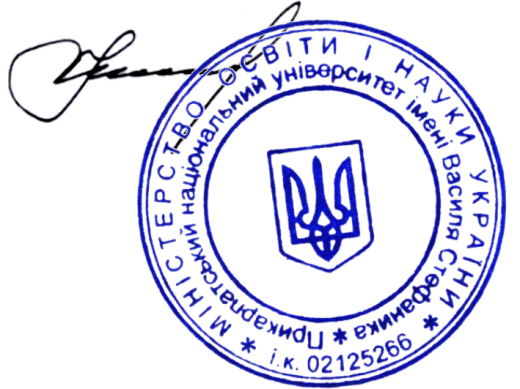 ________________проф. І.Є. Цепенда„21” лютого  2022 р.П Р О Г Р А М Афахового вступного випробування для прийому вступників на другий (третій) курс (з нормативним терміном навчання на вакантні місця) або на перший курс (зі скороченим терміном навчання) у межах вакантних місць ліцензованого обсягу з"Комплексного іспиту з права" для зарахування на навчання за ступенем бакалавраза спеціальністю081 Правона основі освітньо-кваліфікаційного рівня молодшого спеціаліста у 2022 роціРозглянуто та схваленона засіданні Приймальної комісії“Прикарпатського національного університету імені Василя Стефаника”Протокол № 4 від „21” лютого 2022 р.Івано-Франківськ - 2022ПОЯСНЮВАЛЬНА ЗАПИСКАМетою вступного випробування з “Комплексного іспиту з права” є перевірка знань і відбір вступників для зарахування на навчання за ступенем “бакалавра” за спеціальністю 081 Право при прийомі на навчання на основі освітньо-кваліфікаційного рівня молодшого спеціаліста до “Прикарпатського національного університету імені Василя Стефаника” у 2022 році.Наведений перелік питань, які виносяться на вступне випробування дасть можливість вступнику систематизувати свої знання та допоможе зорієнтуватися, на які питання треба звернути увагу при підготовці до вступного випробування.Перелік рекомендованої літератури сприятиме у пошуку і підборі джерел підготовки для вступного випробування.ОСНОВНІ ПИТАННЯ З ДИСЦИПЛІНИ“ТЕОРІЯ ДЕРЖАВИ І ПРАВА”________________________________________________________(назва дисципліни)Тема 1. Теорія держави і права як наука та навчальна дисциплінаЮридична наука: поняття, об’єкт, предмет, функції, система. Поняття та предмет теорії держави і права. Методологія теорії держави і права. Функції теорії держави і права. Місце теорії держави і права в системі юридичної науки.Тема 2. Походження державиЗагальні закономірності виникнення держави. Основні причини та умови виникнення держави. Особливості виникнення держави в різних народів світу. Концепції походження держави.Тема 3. Поняття та сутність державиПоняття та ознаки держави. Поняття публічної політичної влади. Суверенітет держави як її ключова ознака: поняття, характерні риси, структура та види.Сутність та соціальне призначення сучасної держави. Типологія держави.Тема 4. Функції державиПоняття, зміст та класифікація функцій держави. Поняття та характеристика внутрішніх функцій сучасної держави. Поняття та характеристика зовнішніх функцій сучасної держави.Форми та методи здійснення функцій держави.Тема 5. Форма державиПоняття та елементи форми держави.Форма державного правління: поняття, характерні риси та види. Форма державного устрою: поняття, ознаки та види. Державний режим: поняття, ознаки, види.Сучасний стан та проблеми форми державного правління, форми державного устрою та державного режиму в Україні.Тема 6. Механізм та апарат державиПоняття та структура механізму держави. Поняття, природа, призначення і структура державного апарату. Принципи організації та діяльності державного апарату.Поняття та ознаки органу держави. Класифікація органів держави.  Система державних органів України.Тема 7. Походження та історичний розвиток праваОсновні причини та умови виникнення права. Відносна самостійність історичного процесу виникнення і розвитку права та його етапи. Первісне право та його форми. Шляхи виникнення права.Тема 8. Поняття, сутність та цінність праваЗагальна характеристика основних теорій права та підходів до праворозуміння. Поняття та сутнісні ознаки права.Сутність та цінність права та їх аспекти (виміри). Поняття, ознаки та види функцій права.Співвідношення права та інших соціальних явищ (держава, політика, економіка). Відносна самостійність сучасного права.Тема 9. Право і людина. Правовий статус особиЛюдина як правова істота. Правовий зв’язок особи та держави. Поняття, суть та види правового статусу особи. Принципи правового статусу особи в сучасну епоху. Структура правового статусу особи.Поняття, характерні риси та види прав людини. Класифікація прав і свобод людини. Поняття і види обов’язків людини та громадянина.Гарантії прав і свобод людини та громадянина. Міжнародно-правове регулювання прав людини.Тема 10. Право і суспільство. Громадянське суспільствоСуспільство, його інститути та право. Поняття, структура та суть громадянського суспільства. Співвідношення держави і громадянського суспільства. Стан та перспективи розвитку громадянського суспільства в Україні.Тема 11. Правова держава та верховенство праваІсторичний розвиток ідеї та концепції правової держави. Поняття та ознаки правової держави. Принципи правової держави. Напрямки формування правової держави в Україні.Концепції правової держави і верховенства права: відмінність і спільні риси. Поняття, зміст та структура верховенства права.Тема 12. Право в системі соціального регулюванняПоняття та типи (види) соціального регулювання. Поняття, ознаки та класифікація соціальних норм. Місце права в системі соціального регулювання. Співвідношення правових норм та інших соціальних норм.Тема 13. Правове регулювання. Механізм правового регулюванняПоняття та ознаки правового регулювання. Предмет правового регулювання. Сфера, основні напрямки і межі правового регулювання. Засоби правового регулювання: поняття і види. Способи правового регулювання. Методи правового регулювання. Типи і види правового регулювання.Поняття, характерні риси та структура механізму правового регулювання. Стадії механізму правового регулювання.Тема 14. Законність і правопорядокПоняття, функції, принципи та гарантії законності. Поняття, функції, структура та принципи правопорядку. Співвідношення права, законності і правопорядкуТема 15. Правосвідомість і правова культураПоняття, структура та функції правосвідомості. Поняття, зміст, функції та види правової культури. Правова культура суспільства. Зміст та структура правової культури суспільства.Поняття та види деформацій правосвідомості. Правовий нігілізм: поняття, джерела, причини, форми прояву та шляхи подолання.Правове виховання: поняття, мета, принципи, функції та форми.Тема 16. Принципи праваПоняття, суть, значення та класифікація принципів права. Загальні (основоположні) принципи права. Галузеві, міжгалузеві принципи права та принципи інститутів права. Загальна характеристика принципів права, закріплених в Конституції України.Тема 17. Норма праваПоняття та ознаки норми права. Відмінність правових норм від інших соціальних норм. Структура норми права. Класифікація елементів норми права.  Класифікація правових норм. Нетипові норми права: поняття, види.Форми (способи) викладу правових норм. Тема 18. Джерела праваПоняття джерела права. Класифікація формально-юридичних джерел права.Основні види джерел права в сучасних державах.Правовий звичай: поняття, ознаки, види. Правовий прецедент та сфера його застосування. Нормативно-правовий договір: поняття, ознаки, види.Формально-юридичні джерела права в сучасній Україні.Тема 19. Нормативно-правовий акт як джерело права Поняття та ознаки нормативно-правового акту. Класифікація нормативно-правових актів. Система нормативно-правових актів в Україні. Поняття та ознаки закону. Структура закону. Класифікація законів. Поняття, юридична природа та види підзаконних нормативно-правових актів.Дія нормативно-правових актів в часі. Дія нормативно-правових актів в просторі. Дія нормативно-правових актів за колом осіб.Тема 20. ПравотворчістьПоняття, ознаки та функції правотворчості. Принципи правотворчості сучасних демократичних держав. Види та форми правотворчості. Стадії правотворчості. Порядок прийняття законів в Україні.Тема 21. Система праваПоняття, характерні риси та структура системи права. Поняття та ознаки галузі права. Приватне і публічне право. Критерії розмежування галузей права. Класифікація галузей права. Інститут права: поняття, ознаки та види.Тема 22. Система законодавства. Систематизація нормативно-правових актівПоняття, ознаки та структура системи законодавства. Співвідношення системи права і системи законодавства. Поняття, мета та форми систематизації нормативно-правових актів. Інкорпорація законодавства: поняття, особливості, різновиди. Кодифікація законодавства: поняття, особливості, різновиди. Консолідація законодавства. Облік нормативно-правових актів.Тема 23. ПравовідносиниПоняття, ознаки та суть правовідносин. Класифікація правовідносин. Склад (структура) правовідносин. Суб’єкти правовідносин: поняття, ознаки, види. Об’єкти правовідносин: поняття, ознаки, види. Юридичний зміст правовідносин. Суб’єктивне право: поняття, зміст, структура. Юридичний обов’язок: поняття, зміст, структура. Поняття, характерні риси та класифікація юридичних фактів.Тема 24. Тлумачення правових нормПоняття, мета, значення, необхідність та функції тлумачення правових норм. Види тлумачення правових норм. Способи (прийоми) тлумачення правових норм. Поняття, ознаки та види інтерпретаційно-правових актів.Тема 25. Реалізація правових норм. Застосування правових нормПоняття, значення та основні форми реалізації правових норм.Поняття, значення та підстави (необхідність) застосування правових норм. Принципи та вимоги застосування правових норм. Стадії застосування правових норм.Поняття, ознаки та види актів застосування правових норм.Прогалини в праві та способи їх усунення і подолання. Поняття, види та способи вирішення юридичних колізій.Тема 26. Юридична діяльність. Юридична практика. Юридичний процесПоняття, ознаки та структура юридичної діяльності. Поняття, функції, структура та види юридичної практики. Шляхи вдосконалення юридичної діяльності та юридичної практики.Поняття, ознаки та суть юридичного процесу. Види юридичного процесу. Стадії юридичного процесу. Принципи юридичного процесу.Тема 27. Юридична технікаПоняття та засоби юридичної техніки. Види юридичної техніки. Поняття і функції правотворчої техніки. Структура правотворчої техніки. Прийоми і правила правотворчої техніки. Засоби правотворчої техніки.Тема 28. Правова поведінка. ПравопорушенняПоняття, ознаки та види правової поведінки. Поняття, ознаки, склад і види правомірної поведінки. Поняття, ознаки та види неправомірної поведінки. Об’єктивно протиправні діяння і зловживання правом.Поняття, ознаки та види правопорушень. Причини та умови правопорушень і шляхи їх подолання. Поняття та елементи складу правопорушення.Тема 29. Юридична відповідальністьПоняття, природа, мета та функції юридичної відповідальності. Принципи юридичної відповідальності. Підстави юридичної відповідальності. Стадії застосування юридичної відповідальності. Види юридичної відповідальності.Тема 30. Правова система. Основні типи правових систем сучасностіПоняття, структура та функції правової системи. Типологія правових систем світу: поняття, критерії.Становлення і розвиток правової системи України. Характерні риси та місце правової системи України в сучасному світі.Романо-германський тип правової системи. Англо-американський тип правової системи. Змішаний тип правової системи. Правові системи традиційного типу.  Релігійні правові системи.ПЕРЕЛІК РЕКОМЕНДОВАНОЇ ЛІТЕРАТУРИ1. Загальна теорія держави і права: Підруч. для студ. юрид. спец. вищ. навч. закл. / [М. В. Цвік та ін.]; За ред. М. В. Цвіка, О. В. Петришина; Нац. юрид. акад. України ім. Ярослава Мудрого. – Х.: Право, 2011. – 584 с.2. Скакун О. Ф. Теорія права і держави: підручник / Харк. нац. ун-т внутр. справ. – 4-те вид., доповн. і переробл. – К.: Прав. єдність, 2014. – 524 с.3. Зайчук О. В., Заєць А. П., Журавський В. С., Копиленко О. Л., Оніщенко Н. М. Теорія держави і права. Академічний курс: підручник / О.В. Зайчук (ред.), Н.М. Оніщенко (ред.). – 2-ге вид., переробл. і доп. – К.: Юрінком Інтер, 2008. – 688 с.4. Кельман М.С., Мурашин О.Г., Хома Н.М. Загальна теорія держави і права: Підручник. – Л.: Новий Cвіт-2000, 2005. – 583 c.5. Крестовська Н. М. Теорія держави і права / Н. М. Крестовська, Л. Г. Матвєєва. – К.: Юрінком Інтер, 2015. - 583 с.6. Лисенков С. Л., Колодій А. М., Тихомиров О. Д., Ковальський В. С. Теорія держави і права: Підручник / С.Л. Лисенков (ред.). – К.: Юрінком Інтер, 2005. – 511 с.7. Мурашин О. Г. Загальна теорія держави і права: Підручник / О. Г. Мурашин. – К.: Ун-т “Україна”, 2014. – 560 с.8. Оборотов Ю. Н. Теория государства и права. Прагматический курс: Экзаменац. справочник / Ю. Н. Оборотов. – О.: Юридична література, 2005. – 184 с.9. Рабінович П. М. Основи загальної теорії права та держави: Навч. посібник / Львівський національний ун-т ім. Івана Франка. – Вид. 10-е, доповнене. – Л.: Край, 2008. – 220 с.10. Теорія держави і права: Навч. посіб. / С. К. Бостан та ін. – К.: Академія, 2013. – 346 с.11. Теорія держави і права: Підручник / [Петришин О. В. та ін.]; За ред. О. В. Петришина; Нац. ун-т «Юридична академія України ім. Ярослава Мудрого». – Х.: Право, 2014. – 366 с.12. Теорія держави і права: Посіб. для підгот. до держ. іспитів / [Д. В. Лук’янов та ін.]; За заг. ред. О. В. Петришина. – 4-те вид., допов. і змін. – Х.: Право, 2015. – 201 с.ОСНОВНІ ПИТАННЯ З ДИСЦИПЛІНИ“КОНСТИТУЦІЙНЕ ПРАВО УКРАЇНИ”________________________________________________________(назва дисципліни)Тема 1. Конституційне право – провідна галузь національного праваВизначення поняття конституційного права України як галузі права. Ознаки галузі конституційного права України.Основні методи галузі конституційного права України. Загальна характеристика конституційно-правових норм. Принципи конституційного права УкраїниТема 2. Конституційне право України як наука та навчальна дисциплінаПредмет і завдання науки конституційного права. Функції науки конституційного права.Методологія науки конституційного права. Конституційне право України як навчальна дисципліна.Тема 3. Джерела конституційного права УкраїниСутність, зміст та форми джерел конституційного права. Критерії класифікації джерел галузі конституційного права України.Види джерел конституційного права України та інші нормативно-правові акти конституційного права України. Міжнародні договори в конституційному праві.Тема 4. Конституційно-правові відносини та їх загальна характеристикаВизначення поняття та складу конституційно-правових відносин. Головні суб’єкти конституційно-правових відносин в Україні. Об’єкти конституційно-правових відносин в Україні.Характеристика юридичних фактів як підстави виникнення, зміни та припинення конституційно-правових відносин. Сучасні тенденції розвитку конституційно-правових відносин в Україні.Тема 5. Конституція - Основний Закон УкраїниКонституціоналізм – загальна теорія Конституції України. Історичні етапи становлення Конституції України (генезис). Класифікація, форма та структура конституцій.  Функції, принципи та юридичні властивості Конституції України. Правова охорона Конституції України.Тема 6. Загальні засади Конституційного та суспільного ладу в УкраїніКонституційно-правовий механізм держави Україна. Загальна характеристика функцій української держави. Структура конституційного та суспільного ладу в Україні.Конституційні основи громадянського суспільства. Проблеми формування конституційних засад внутрішньої та зовнішньої політики України. Гарантії конституційного та суспільного ладу в Україні.Тема 7. Загальні засади конституційно-правового статусу людини і громадянина в Україні, правовий статус іноземців та осіб без громадянстваТри покоління прав людини. Колективні права та права індивіда.Класифікація прав і свобод людини і громадянина в Україні.Правовий статус  іноземців та осіб без громадянства. Правовий статус біженців та осіб, які потребують додаткового  або тимчасового захисту.Тема 8. Конституційно-правове регулювання виборів в УкраїніЗагальна характеристика основних принципів виборів в Україні. Види виборів та виборчих систем в Україні.Правова регламентація порядку організації та проведення виборів народних депутатів в Україні. Правова регламентація порядку організації та проведення виборів Президента України. Відповідальність за порушення виборчого законодавства. Процедура проведення всеукраїнського референдуму.Тема 9. Конституційно-правовий статус законодавчої влади в УкраїніОсновні функції Верховної Ради України. Повноваження Верховної Ради України.Загальна характеристика складу та структура Верховної Ради України. Організаційно-правові засади діяльності Верховної Ради України. Законодавча процедураКонституційно-правовий статус апарату Верховної Ради України.Тема 10. Конституційно-правовий статус народного депутата УкраїниПрава народного депутата України у Верховній Раді України. Інші права народного депутата України. Процедура дострокового припинення повноважень народного депутата України.Особливості правового статусу депутата органів місцевого самоврядування в Україні. Основні гарантії діяльності депутата в УкраїніТема 11. Конституційно-правовий статус Президента УкраїниПорядок виборів Президента України. Основні повноваження Президента України. Підстави дострокового припинення повноважень Президента України.Правовий статус Офісу Президента України. Акти  Президента  України.Тема 12. Виконавча влада в УкраїніКонституційно-правовий статус Кабінету Міністрів України. Загальна характеристика центральних органів виконавчої влади України.Особливості статусу міністерств в України. Особливості статусу інших центральних органів виконавчої влади.Правовий статус місцевих державних адміністрацій в Україні.Тема 13. Конституційно-правові основи місцевого самоврядування в УкраїниВизначення поняття та політико-правова природа місцевого самоврядування. Теорії походження та сучасна концепція місцевого самоврядування.Система та функції місцевого самоврядування в Україні. Організаційно-правові форми місцевого самоврядування в Україні. Гарантії місцевого самоврядування в Україні.ПЕРЕЛІК РЕКОМЕНДОВАНОЇ ЛІТЕРАТУРИКонституція України. Науково-практичний коментар / редкол.: В. Я. Тацій (голова редкол.), О. В. Петришин, Ю. Г. Барабаш та ін. ; Нац. акад. прав. наук України. – 2-ге вид., переробл. і допов. – Х. : Право, 2011. – 1128 с.Бурлак О. В. Міжнародні стандарти щодо статусу і функціонування національних установ із захисту і заохочення прав людини : монографія / О. В. Бурлак ; Нац. акад. наук України, Ін-т держави і права ім. В. М. Корецького, Київ. ун-т права. – Івано-Франківськ : Симфонія форте, 2012. – 212 с.Кафарський В. І., Припхан І. І. Конституційне право України у схемах . – Навч. посібник– К.: Видавництво Ліра-К, 2013. – 272с.Мендеграл Т.І.  Конституційно-правовий статус осіб без громадянства в Україні: автореф. дис. на здобуття наук. ступеня канд. юрид. наук : спец. 12.00.02 / Т.І. Мендеграл. – К., 2011. -20 с. [Електронний ресурс]. – http://mydisser.com/en/catalog/view/6/344/8063.htmlПогорілко В. Ф., Федоренко В. Л. Конституційне право України. – Підручник – К.: Видавництво Ліра-К, 2012. –576с.Виборче право України. Навчальний посібник / За ред. В.Ф.Погорілка, М.І.Ставнійчук — К.: Парламентське вид-во, 2003. — 383 с.Гетьман Є. А. Поняття «державна влада» та її співвідношення з виконавчою владою // Публічне право. — 2012. — № 4 (8). — С. 71-72 http://archive.nbuv.gov.ua/portal/soc_gum/Pubpr/2012_4/Getman.pdf Актуальні проблеми конституційного права України [текст]: підручник / за заг. ред. проф. Олійника А.Ю. – К.: «Центр учбової літератури», 2013. – 554 с.Мартинюк Р. С. Перспективи розвитку парламентаризму як форми правління в Україні // Часопис Національного університету «Острозька академія». Серія «Право». – 2012. – № 1(5) : [Електронний ресурс]. – Режим доступу: http://lj.oa.edu.ua/articles/2012/n1/12mrspvu.pdf.Головін А. С. Захист прав і свобод людини і громадянина єдиним органом конституційної юрисдикції в Україні : монографія / А. С. Головін. – К.:Логос, 2012. – 384 с.ОСНОВНІ ПИТАННЯ З ДИСЦИПЛІНИ“АДМІНІСТРАТИВНЕ ПРАВО УКРАЇНИ”________________________________________________________(назва дисципліни)Тема 1. Адміністративне право як галузь праваІсторія становлення адміністративного права. Поняття адміністративного права. Співвідношення адміністративного права з іншими галузями права.Поняття і сутність предмету адміністративного права. Метод адміністративного права. Принципи адміністративного права. Система і джерела адміністративного права. Адміністративне право і адміністративна реформа.Адміністративна процедура: поняття та місце в предметі адміністративно-правовового регулювання. Порівняльний аналіз адміністративного процесу та процедури.Тема 2. Управлінська діяльність в системі адміністративно-правового регулювання. Форми та методи публічного управління (адміністрування)Управління: загальне поняття і соціальна природа. Публічне управління як різновид соціального управління. Види публічного управління. Публічне управління і адміністрування. Поняття державного управління у широкому і вузькому розумінні.Управління публічною службою в Україні. Співвідношення державного управління і виконавчої влади. Державне регулювання і державне управління: співвідношення понять. Управління в органах державної влади та місцевого самоврядування. Виконавча влада як гілка державної влади та її управлінська спрямованість. Методи державного управління. Форми державного управління. Правові акти державного управління. Переконання як метод державного управління.Поняття адміністративного примусу. Класифікація актів адміністративного примусу. Адміністративно-запобіжні заходи. Заходи адміністративного припинення.Тема 3. Адміністративно-правові норми і відносиниПоняття адміністративно-правової норми. Державні гарантії дії адміністративно-правових норм. Структура адміністративно-правової норми. Гіпотеза та її види. Диспозиція та її особливості. Санкція. Класифікація адміністративно-правових норм (за спрямованістю змісту; за адресатами або суб'єктами; за формою припису; за галузевою належністю; за межею дії; за ступенем спільності; за повнотою викладених велінь; за юридичною силою). Реалізація норм адміністративного права (виконання, використання, додержання, застосування). Вимоги до застосування норм адміністративного права (законність, обґрунтованість, доцільність).Поняття і особливості (характерні риси) адміністративно-правових відносин. Види адміністративних правовідносин. Вертикальні і горизонтальні адміністративно-правові відносини.Тема 4. Суб’єкти адміністративного праваПоняття та система суб’єктів адміністративного права. Фізичні особи як суб’єкти адміністративного права. Президент України та його повноваження в сфері виконавчої влади.Адміністративно-правовий статус Кабінету Міністрів України, центральних органів державної виконавчої влади та місцевих державних адміністрацій.Адміністративно-правовий статус органів місцевого самоврядування. Служба в органах місцевого самоврядування.Підприємства, установи, організації як суб’єкти адміністративного права.Об’єднання громадян як суб’єкти адміністративного права.Тема 5. Забезпечення законності та дотримання дисципліни в публічному адмініструванні. Адміністративно-правові режимиСуть і значення законності в публічному управлінні. Способи забезпечення законності в державному управлінні.Державний контроль: поняття і роль у державному управлінні. Види державного контролю: а) Внутрішній адміністративний контроль; б) Контроль з боку Президента України; в) Парламентський контроль; г) Судовий контроль; д) Прокурорський нагляд.Звернення громадян.Адміністративно-правові режими.Тема 6. Публічна служба в Україні. Поняття та ознаки публічної служби. Види публічної служби: на державних політичних посадах, у державних колегіальних органах, професійна діяльність суддів, прокурорів, військова служба, альтернативна (невійськова) служба, інша державна служба, патронатна служба в державних органах, служба в органах місцевого самоврядування.Державна служба – інститут адміністративного права. Поняття, особливості та види державної служби.Поняття і види державних службовців. Права і обов’язки державних службовців. Порядок проходження державної служби. Відповідальність державних службовців. Дисциплінарна відповідальність в адміністративному праві.Основні напрямки реформування публічної служби.Поняття і види правових актів управління, вимоги, що ставляться до них. Адміністративні договори. Поняття, види та правова форма методів державного управління.Тема 7. Адміністративна відповідальність та її місце серед інших видів юридичної відповідальності. Поняття та склад адміністративного проступку (правопорушення)Поняття і ознаки адміністративної відповідальності. Відмежування адміністративної відповідальності від інших видів юридичної відповідальності. Підстави адміністративної відповідальності. Адміністративна відповідальність неповнолітніх. Адміністративна відповідальність юридичних осіб.Поняття адміністративного правопорушення (проступку), його ознаки. Юридичний склад адміністративного правопорушення.Тема 8. Провадження у справах про адміністративні правопорушення. Поняття, види та порядок накладення адміністративних стягненьЗаходи забезпечення провадження у справах про адміністративні правопорушення. Загальна характеристика.Порядок провадження у справах про адміністративні правопорушення. Стадії провадження. Суб’єкти  провадження  у справах про адміністративні правопорушення.Постанова по справі про адміністративні правопорушення.Відстрочка та давність виконання постанови про накладення адміністративного стягнення.Поняття та мета адміністративного стягнення. Система і види адміністративних стягнень.Обставини, що обтяжують та пом’якшують відповідальність за адміністративні правопорушення. Накладення адміністративних стягнень.Тема 9. Поняття, види та процедура надання адміністративних послугПоняття та види послуг. Поняття та ознаки адміністративних послуг. Розмежування різних видів послуг. Підходи до класифікації адміністративних послуг. Реєстр адміністративних послуг. Строки надання та оплата адміністративних послуг.Забезпечення можливості надання адміністративних послуг та їх законодавче регулювання. Державна політика у сфері надання адміністративних послуг.Адміністративна процедура надання адміністративних послуг та адміністративний процес: порівняльний аналіз.Сутність адміністративно-процедурної діяльності. Суб’єкти адміністративно-процедурної діяльності. Шляхи вдосконалення системи адміністративних послуг в Україні.Тема 10. Правові засади публічного управління економікою та промисловістюПравове регулювання управління економікою. Завдання, функції та методи державного управління економікою. Організація управління економікою, державний контроль у сфері економіки.Організаційно-правові засади управління промисловістю. Система органів управління промисловістю. Місцеве самоврядування і промисловість. Державний контроль і нагляд в промисловості.Тема 11. Публічне адміністрування будівництва, житлово-комунального господарства та комунікаційОрганізаційно-правові засади управління будівництвом і житлово-комунальним господарством. Система органів управління будівництвом і житлово-комунальним господарством. Місцеве самоврядування та житлово-комунальне господарство. Державний контроль у житлово-комунальному господарстві. Адміністративна відповідальність за порушення у сфері будівництва та житлово-комунального господарства.Організаційно-правові засади управління комунікаціями. Управління транспортом. Органи управління зв’язком.Тема 12. Публічне управління використанням і охороною природних ресурсівАдміністративно-правові засади управління використанням та охороною природних ресурсів. Органи управління використанням і охороною природних ресурсів. Місцеве самоврядування і охорона природних ресурсів. Державний контроль за використанням та охороною природних ресурсів. Адміністративна відповідальність за порушення у сфері використання та охорони природних ресурсів.Тема 13. Публічне управління фінансамиАдміністративно-правове регулювання у сфері фінансів. Органи управління фінансами.Публічний фінансовий контроль і аудит: поняття, види, методи. Суб`єкти фінансового контролю.Управління банківською системою. Роль банків у розвитку економіки держави. Тема 14. Управління зовнішньоекономічною діяльністю та митною справою, закордонними справамиАдміністративно-правове регулювання управління зовнішньоекономічною діяльністю. Органи управління зовнішньоекономічною діяльністю.Організаційно-правові засади управління митною справою, державне управління у сфері реалізації митної політики. Митний контроль. Адміністративна відповідальність за порушення митних правил.Правові засади управління закордонними справами. Органи управління закордонними справами. Адміністративно-правове регулювання в’їзду в Україну та виїзду за кордон.Тема 15. Управління обороноюПравові засади управління обороною. Збройні Сили України, їх види. Військова служба. Адміністративна відповідальність за порушення законодавства про військовий обов’язок та військову службу.Тема 16. Управління національною безпекою, забезпечення безпеки в надзвичайних ситуаціяхОрганізаційно-правові засади управління національною безпекою. Державний кордон та його охорона. Поняття та види надзвичайних ситуацій. Правові основи забезпечення безпеки в надзвичайних ситуаціях. Державна система запобігання та ліквідації надзвичайних ситуацій. Органи забезпечення безпеки в надзвичайних ситуаціях.Тема 17. Управління внутрішніми справамиАдміністративно-правові засади управління внутрішніми справами. Структура органів управління внутрішніми справами. Міністерство внутрішніх справ та органи, які ним координуються. Діяльність національної поліції та гвардії. Служба в органах внутрішніх справ.Дисциплінарна відповідальність публічних службовців внутрішніх справ.Тема 18. Державне управління юстицієюОрганізаційно-правові засади управління юстицією. Система та структура органів юстиції. Реєстрація актів цивільного стану.Організація нотаріальної служби. Взаємодія органів юстиції з судовою системою та адвокатурою.Тема 19. Організація управління інформаційними ресурсамиПоняття та складові інформаційних ресурсів у публічному управлінні. Організаційно-правові засади управління інформаційними ресурсами. Система органів управління інформаційними ресурсами. Адміністративна відповідальність за порушення в інформаційній сфері.Доступ до інформації. Основи використання персональних даних та публічна інформація. Державна таємниця та інші види інформації з обмеженим доступом: правові основи.Тема 20. Основи адміністративного процесуПоняття адміністративного процесу та його особливості. Форми адміністративного процесу. Ознаки адміністративного процесу: наявність суб'єкта владних повноважень як сторони адміністративного судочинства; неслужбова сфера процесуальної діяльності; наявність адміністративної справи; чітка регламентація повноважень органів влади; строковість вирішення справи. Поняття та елементи структури адміністративного процесу. Адміністративні провадження, їх стадії.Поняття та види адміністративних проваджень. Ознаки адміністративного провадження. Провадження у сфері управління, провадження з адміністративного судочинства та адміністративно-деліктні провадження в системі адміністративного процесу.Стадії адміністративних проваджень, їх характеристика. Адміністративні процедури, їх поняття, ознаки та види.Адміністративна юрисдикція та адміністративна юстиція: співвідношення понять; їх характеристика та ознаки. ПЕРЕЛІК РЕКОМЕНДОВАНОЇ ЛІТЕРАТУРИ1.  Адміністративне право України: навчальний посібник для підготовки до іспитів /упоряд. І.В. Тетарчук, Т.Є. Дяків.-К.:ЦУЛ, 2013.  214с.2.  Загальне адміністративне право : підручник / [Гриценко І.С., Мельник Р.С., Пухтецька А.А. та інші ]; за заг. ред. І.С. Гриценко.  К.: Юрінком Інтер, 2015. 568 c.3.  Адміністративне право України: Підручник / за заг ред. Ю. П. Битяка, В. М. Гаращука, В.В. Зуй  Х.: Право, 2013.  656 с.4.  Науково-практичний коментар до Закону України «Про адміністративні послуги» / За заг. ред. В.П.Тимощука.  К.: ФОП Москаленко О.М., 2013. 392 с.5. Кодекс України про адміністративні правопорушення. URL: https://zakon.rada.gov.ua/laws/show/80731-10/print ; https://zakon.rada.gov.ua/laws/show/80732-10/print6. Кодекс адміністративного судочинства України від 6 липня 2005 року. URL: https://zakon.rada.gov.ua/laws/show/2747-15/print7. Петровська І. І. Адміністративне право України: матеріали до хрестоматії з дисципліни. Івано-Франківськ: НБ ПНУ, 2017. 17 c. URL: http://lib.pu.if.ua/read.php?id=5128ОСНОВНІ ПИТАННЯ З ДИСЦИПЛІНИ“ЦИВІЛЬНЕ ПРАВО УКРАЇНИ”________________________________________________________(назва дисципліни)Тема 1. Цивільне право України як галузь праваПредмет та система цивільного права України. Метод цивільно-правового регулювання. Функції цивільного права. Система принципів цивільного права.Тема 2. Цивільне законодавство УкраїниПоняття і структура цивільного законодавства. Цивільний кодекс як основне джерело цивільного права. Структурна побудова Цивільного кодексу України.Закони України як джерела цивільного права.Тема 3. Поняття, види та зміст цивільних правовідносинПоняття та елементи цивільних правовідносин. Суб’єкти цивільних правовідносин: поняття та види. Об’єкти цивільних правовідносин: поняття та види. Підстави виникнення, зміни та припинення цивільних правовідносин.Види цивільних правовідносин.Тема 4. Фізичні особи як суб'єкти цивільних правовідносинІм'я, місце проживання, вік та інші ознаки, що індивідуалізують правовий статус фізичної особи.Цивільна правоздатність фізичної особи та її зміст. Цивільна дієздатність фізичних осіб: поняття, види. Зміст окремих різновидів цивільної дієздатності.Підстави та порядок обмеження цивільної дієздатності фізичної особи. Підстави та правові наслідки визнання фізичної особи недієздатною.Підстави, порядок та правові наслідки визнання фізичної особи безвісно відсутньою та оголошення її померлою.Встановлення та припинення опіки та піклування.Тема 5. Юридичні особи як суб'єкти цивільних правовідносинПоняття та основні ознаки юридичної особи. Цивільна правоздатність та цивільна дієздатність юридичної особи. Органи юридичної особи та їх компетенція. Філії та представництва юридичної особи.Порядок створення та державна реєстрація юридичних осіб. Установчі документи юридичної особи.Поняття та форми припинення діяльності юридичної особи.Організаційно-правові форми юридичних осіб приватного права.Поняття та види господарських товариств. Підприємницькі та непідприємницькі товариства.Тема 6. Об'єкти цивільних правовідносинПоняття та види об'єктів цивільних прав (правовідносин). Речі як об’єкти цивільних прав: поняття, класифікація та її правове значення. Споживні і неспоживні речі. Речі, визначені індивідуальними або родовими ознаками. Нерухомі і рухомі речі. Продукція, плоди, доходи.Тема 7. Захист цивільних прав та інтересівПоняття та зміст суб'єктивного права на захист. Підстави виникнення права на захист. Поняття юрисдикційного захисту. Неюрисдикційний захист.Способи захисту цивільних прав та охоронюваних законом інтересів судом. Самозахист цивільних прав.Тема 8. Цивільно-правова відповідальність як спосіб захисту цивільних правПоняття, функції та форми цивільно-правової відповідальності. Поняття збитків та їх складові. Відшкодування моральної шкоди.Види цивільно-правової відповідальності. Договірна та недоговірна відповідальність. Часткова, солідарна та субсидіарна відповідальність. Повна, обмежена та підвищена (кратна) відповідальність.Тема 9. Строки в цивільному праві. Позовна давністьВиди цивільно-правових строків. Обчислення строків у цивільному праві.Поняття та види строків позовної давності. Обчислення позовної давності. Початок перебігу та закінчення позовної давності. Зупинення, переривання та поновлення строку позовної давності.Тема 10. ПравочиниПоняття та види правочинів. Умови дійсності правочинів. Форми правочинів.Поняття та правова характеристика нікчемних та оспорюваних правочинів. Правові наслідки недійсності правочину.Окремі види недійсних правочинів. Правочини з недоліками у формуванні волі. Правочини з дефектами у суб’єктному складі. Фіктивні та удавані правочини.Теа 11. Представництво. ДовіреністьПоняття, підстави виникнення та види представництва.Поняття та форма довіреності. Припинення представництва за довіреністю.Тема 12. Поняття, види та захист особистих немайнових правПоняття, ознаки та види особистих немайнових прав за Цивільним кодексом України.Особисті немайнові права, що забезпечують природне існування фізичної особи. Право на життя. Право на охорону здоров’я.Особисті немайнові права, що забезпечують соціальне буття фізичної особи. Право на ім’я та право на індивідуальність. Право на особисте життя та його таємницю.Загальні і спеціальні способи захисту особистих немайнових прав.Тема 13. Загальні положення про право власності Поняття речових прав, їх ознаки та види. Поняття власності та права власності, їх співвідношення. Види права власності за законодавством України.Об’єкти та суб’єкти права власності. Право володіння, право користування та право розпорядження як складові змісту права власності. Тягар утримання майна. Ризик випадкового знищення та випадкового пошкодження майна.Тема 14. Підстави набуття та припинення права власностіПоняття та класифікація підстав набуття права власності. Первинні підстави набуття права власності. Набуття права власності на новостворене майно та об'єкти незавершеного будівництва. Набуття права власності на знахідку та скарб. Набувальна давність.Похідні підстави набуття права власності.Підстави припинення права власності з волі власника. Припинення права власності особи на майно, яке не може їй належати.Примусове припинення права власності. Конфіскація. Реквізиція.Тема 15. Право спільної власностіПоняття та види права спільної власності.Здійснення права спільної часткової власності. Переважне право купівлі частки у праві спільної часткової власності. Припинення спільної часткової власності.Здійснення права спільної сумісної власності. Поділ майна та виділ частки із майна, що є у спільній сумісній власності.Тема 16. Речові права на чуже майноПоняття, характерні ознаки та види речових прав на чуже майно.Поняття володіння та права володіння чужим майном. Законне і незаконне володіння. Добросовісне і недобросовісне володіння.Поняття та види сервітутів. Встановлення та припинення сервітутів.Право користування чужою земельною ділянкою для сільськогосподарських потреб (емфітевзис).Підстави виникнення права користування чужою земельною ділянкою для забудови (суперфіцій).Тема 17. Захист права власності та інших речових правПоняття захисту речових прав. Види цивільно-правових засобів захисту речових прав.Витребування майна з чужого незаконного володіння (віндикаційний позов). Добросовісне та недобросовісне володіння річчю. Вимога про усунення порушень, не зв'язаних з позбавленням володіння (негаторний позов).Тема 18. Загальні положення про спадкування. Спадковий договірПоняття та види спадкування. Основні категорії спадкового права: спадщина, спадкодавець, спадкоємець, склад спадщини, спадкове правонаступництво. Час і місце відкриття спадщини.Поняття, сторони та зміст спадкового договору.Тема 19. Спадкування за заповітом та закономПоняття, форма та зміст заповіту. Спадкоємці за заповітом. Особливі заповідальні розпорядження заповідача.Право на обов'язкову частку у спадщині: поняття, суб'єкти, розмір.Спадкування за законом. Порядок закликання до спадкування спадкоємців за законом.Тема 20. Здійснення права на спадкуванняСпособи та строки прийняття спадщини. Відмова від прийняття спадщини, її оформлення та правові наслідки.Підстави та правові наслідки визнання спадкового майна відумерлим. Охорона спадкового майна та управління ним.Тема 21. Авторське право і суміжні праваПоняття авторського права. Об'єкти авторського права.Суб'єкти авторського права Співавторство. Знак охорони авторського права.Особисті немайнові та майнові права автора. Вільне використання результатів творчої діяльності. Виникнення і строки чинності авторських прав.Поняття суміжних прав. Об'єкти і суб'єкти суміжних прав. Строк чинності суміжних прав. Тема 22. Право інтелектуальної власності на винахід, корисну модель та промисловий зразокПоняття патентного права. Суб’єкти права на винаходи, корисні моделі та промислові зразки.Поняття й умови патентоспроможності винаходу. Об'єкти винаходу. Поняття й умови патентоспроможності корисної моделі. Поняття й умови патентоспроможності промислового зразка.Особисті немайнові права автора винаходу, корисної моделі, промислового зразка. Захист прав авторів і патентовласників.Правова охорона комерційного найменування та торговельної марки.Тема 23. Загальні положення про зобов'язанняПоняття та зміст зобов'язання. Підстави виникнення зобов'язань, їх класифікація. Зобов'язання з множинністю осіб. Заміна осіб у зобов'язанні. Умови виконання зобов'язання. Поняття і види неустойки. Завдаток як спосіб забезпечення виконання зобов’язань. Порука як спосіб забезпечення виконання зобов’язань. Гарантія як спосіб забезпечення виконання зобов’язань. Застава як спосіб забезпечення виконання зобов’язань. Притримання як спосіб забезпечення виконання зобов’язань. Поняття і підстави припинення зобов'язань. Тема 24. Цивільно-правовий договірПоняття та ознаки договору. Зміст принципу свободи договору і його обмежень. Види договорів у цивільному праві. Зміст цивільно-правового договору. Порядок і стадії укладення договору. Підстави розірвання та зміни цивільно-правового договору. Тема 25. Зобов'язання з договору купівлі-продажуОсновні елементи договірного зобов'язання купівлі-продажу. Права та обов'язки сторін у зобов'язанні купівлі-продажу. Права та обов'язки сторін договору роздрібної купівлі-продажу. Особливості захисту прав споживачів за договором роздрібної купівлі-продажу. Тема 26. Зобов'язання з договорів найму (оренди), лізингу і позичкиДоговір найму (оренди), його основні елементи. Права та обов’язки сторін за договором найму (оренди). Поняття лізингу як договірного зобов’язання. Види лізингу. Договір безплатного користування майном (позички).Тема 27. Зобов'язання з договору підрядуПоняття договору підряду. Сторони договору підряду. Елементи і зміст договору підряду. Приймання результату роботи. Відповідальність підрядника за неналежну якість роботи. Договір побутового підряду. Захист прав споживачів у сфері побутового обслуговування населення. Поняття і зміст договору будівельного підряду. Сторони договору будівельного підряду. Тема 28. Транспортні зобов'язанняТранспортні зобов'язання, їх поняття і види. Договір перевезення вантажу, його основні елементи. Укладення договорів про перевезення вантажів. Сторони договору перевезення вантажу. Зміст і виконання договорів про перевезення вантажів. Договори перевезення пасажира і багажу. Відповідальність за порушення транспортних зобов'язань. Підстави і межі відповідальності перТема 29. Зобов'язання з договору зберіганняПоняття і предмет договору зберігання. Обов'язки сторін договору зберігання. Договір зберігання на товарному складі. Складські документи і права їх власників. Особливості зберігань в ломбардах, у банківських сейфах, у камерах схову транспортних організацій, у гардеробах і в готелях. Зберігання в порядку секвестру. Тема 30. Зобов'язання з надання посередницьких послугПоняття і види та особливості посередницьких послуг. Зміст і виконання договору доручення. Припинення договору доручення. Поняття та зміст договору комісії. Зміст договору комісії. Виконання і припинення договору комісії. Поняття, зміст і виконання договору управління майном. Відповідальність управителя. Припинення договору управління майном. Тема 31. Зобов'язання зі страхуванняФорми і види зобов'язань по страхуванню. Загальна характеристика договору страхування. Елементи зобов'язання по страхуванню. Істотні умови договору страхування. Учасники (суб'єкти) зобов'язання по страхуванню. Зміст зобов'язання по страхуванню. Відповідальність у зобов'язаннях по страхуванню. Припинення і недійсність зобов'язань по страхуванню.Тема 32. Зобов'язання з договорів позики, кредиту і фінансування під уступку грошової вимогиПредмет договору позики. Форма договору позики. Зміст і виконання договору позики. Відповідальність за порушення умов договору позики. Кредитний договір, його поняття і співвідношення з договором позики. Сторони кредитного договору. Зміст і виконання кредитного договору. Договір фінансування під уступку грошової вимоги: поняття, зміст та види. Тема 33. Зобов'язання з договорів банківського рахунка і банківського вкладу. Розрахункові зобов'язанняУкладення і оформлення договору банківського рахунку. Виконання договору банківського рахунку. Списання коштів з банківського рахунку. Сторони та предмет договору банківського вкладу. Види банківських вкладів і їх оформлення (ощадна книжка, ощадний сертифікат і т.д.). Виконання договору банківського вкладу. Правові наслідки порушення договору банківського вкладу. Поняття і правове регулювання готівкових і безготівкових розрахунків. Розрахунки платіжними дорученнями. Розрахунки за акредитивом. Розрахунки за інкасо. Розрахунки із застосуванням чеків. Тема 34. Зобов'язання з односторонніх правочинів і з дій у чужому інтересіЗобов'язання з публічної обіцянки винагороди без оголошення конкурсу. Зобов'язання з публічної обіцянки нагороди за результатами конкурсу. Поняття і види дій у чужому інтересі. Умови виникнення зобов'язань з дій у чужому інтересі. Правові наслідки здійснення дій по запобіганню небезпеки (рятуванню) чужого майна. Укладення угоди в чужому інтересі без доручення. Тема 35. Зобов'язання, що виникають унаслідок заподіяння шкодиПідстава й умови виникнення деліктних зобов'язань. Принцип генерального делікту. Суб'єкти й об'єкт зобов'язання, що виникає внаслідок заподіяння шкоди. Боржник і кредитор у деліктному зобов'язанні. Регресна вимога при відшкодуванні шкоди. Поняття моральної шкоди; випадки її компенсації. Відшкодування шкоди, завданої фізичній чи юридичній особі незаконними діями органів публічної влади чи посадових осіб при виконанні ними своїх обов'язків. Відшкодування шкоди, завданої джерелом підвищеної небезпеки. Відшкодування шкоди, завданої малолітніми, неповнолітніми, недієздатними фізичними особами, а також фізичної особою, цивільна дієздатність якої обмежена. Відшкодування шкоди, завданої фізичною особою, яка не усвідомлювала значення своїх дій та (або) не могла керувати ними. Особливості відшкодування шкоди, завданої каліцтвом, іншим ушкодженням здоров’я або смертю. Відшкодування шкоди, завданої внаслідок недоліків товарів, робіт (послуг).ПЕРЕЛІК РЕКОМЕНДОВАНОЇ ЛІТЕРАТУРИЦивільний кодекс України від 16 січня 2003 року № 435-IVЦивільне право України. Загальна частина: підручник / за ред. Дзери О.В. та ін. 3-тє вид., переробл. і допов. К.: Юрінком Інтер, 2010.  976 с.Цивільне право України. Особлива частина: підручник / за ред. Дзери О.В.  та ін.  3-тє вид., переробл. і допов.  К.:Юрінком Інтер,2010.  1176 с.Харитонова Є.О., Харитонова О.І., Старцев О.В. Цивільне право України: підручник. 3-те вид.,перероб. і доп.  К.:Істина,2011.  808 с.Цивільне право України: навч. посіб. / Ю.В.Білоусов, В.А.Ватрас, С.Д.Гринько та ін; за ред. Р.О.Стефанчука. К.:Правова єдність, 2009. 536 с.Договірне право України. Загальна частина: навч. посіб. / Т.В. Боднар, О.В. Дзера, Н.С. Кузнєцова та ін.; за ред. О.В. Дзери  К.: Юрінком Інтер, 2008.  896 с.Договірне право України. Особлива частина: навч. посіб. / Т.В. Боднар, О.В. Дзера, Н.С. Кузнєцова та ін.; за ред. О.В. Дзери  К.: Юрінком Інтер, 2009.  1200 с.Науково-практичний коментар Цивільного кодексу України: у 2-х т. – 5-те вид., перероб. і допов. / за ред. О. В. Дзери (кер авт. кол.), Н. С. Кузнєцової, В. В. Луця. К.: Юрінком Інтер, 2013. Т.1. 832 с.Науково-практичний коментар Цивільного кодексу України  [Текст]: у 2 т. – Т.2. – 5-те вид., перероб. і допов. / за ред. О. В. Дзери (кер авт. кол.), Н. С. Кузнєцової, В. В. Луця. К.: Юрінком Інтер, 2013. Т.1. 1120 с.Майданник Р. А. Цивільне право: Загальна частина: підручник.Т.1. Вступ у цивільне право. К.:Алерта, 2012. 472 с.Цивільне право України: Загальна частина: підручник / за ред. проф. І. А. Бірюкова, І.Ю. О. Заіки. К.:Алерта, 2014. 510 сОСНОВНІ ПИТАННЯ З ДИСЦИПЛІНИ“КРИМІНАЛЬНЕ ПРАВО УКРАЇНИ”________________________________________________________(назва дисципліни)Тема 1. Поняття, ознаки та види кримінальних правопорушеньПоняття кримінального правопорушення. Ознаки кримінального правопорушення та їх характеристика. Класифікація кримінальних правопорушень, її критерії і кримінально-правове значення. Поняття та ознаки кримінального проступку. Поняття, ознаки та види злочинів. Поняття малозначного діяння.Тема 2. Поняття, структура та види складу кримінального правопорушенняПоняття і значення складу кримінального правопорушення. Співвідношення понять «кримінальне правоопрушення» і «склад кримінального правопорушення». Ознаки складу кримінального правопорушення. Види складів кримінальних правопорушень.Тема 3. Об’єкт кримінального правопорушенняПоняття і значення об’єкту кримінального правопорушення. Загальний об’єкт кримінального правопорушення і його значення. Родовий об’єкт кримінального правопорушення і його значення. Безпосередній об’єкт кримінального правопорушення. Поняття предмета кримінального правопорушення, його відмінність від об’єкту кримінального правопорушення, знарядь і засобів вчинення кримінального правоопрушення. Тема 4. Об’єктивна сторона складу кримінального правопорушенняПоняття, ознаки і значення об’єктивної сторони кримінального правопорушення. Кримінально-протиправне діяння. Форми кримінально-протиправного діяння. Суспільно небезпечні (кримінально-протиправні) наслідки. Поняття, види і значення суспільно небезпеяних (кримінально-протиправних) наслідків. Матеріальні і формальні склади кримінально-протиправних. Причинний зв’язок між кримінально-протиправним діянням і суспільно небезпечними (кримінально-протиправними) наслідками, його значення. Спосіб, засоби, знаряддя, обстановка, час, місце вчинення кримінального правопорушення та їх кримінально-правове значення.Тема 5. Суб’єкт кримінального правопорушенняПоняття і ознаки суб’єкта кримінального правопорушення. Суб’єкт кримінального правопорушення – фізична особа. Вік як одна з ознак суб’єкта кримінального правопорушення. Осудність, як одна з ознак суб’єкта кримінального правопорушення. Поняття осудності та її зміст. Поняття та критерії неосудності, кримінально-правове значення неосудності. Обмежена осудність та її критерії. Кримінальна відповідальність за діяння вчинені у стані сп’яніння внаслідок вживання алкоголю, наркотичних засобів або інших одурманюючих речовин. Поняття спеціального суб’єкта кримінального правопорушення.Тема 6. Суб’єктивна сторона складу кримінального правопорушенняПоняття, ознаки і значення суб’єктивної сторони кримінального правопорушення. Форми вини, критерії їх виділення. Умисел і його види. Необережність та її види. Мотив і мета злочину, їх кримінально-правове значення. Юридична і фактична помилки, їх види і кримінально-правове значення. Тема 7. Стадії вчинення кримінального правопорушенняПоняття і види стадій вчинення кримінального правопорушення, критерії їх виділення. Закінчене кримінальне правопорушення. Момент закінчення окремих видів кримінального правопорушення та практичне значення правильності його встановлення. Виявлення наміру вчинити кримінальне правопорушення. Поняття і ознаки готування до кримінального правопорушення. Поняття і ознаки замаху на кримінальне правопорушення. Закінчений і незакінчений замах на кримінальне правопорушення. Поняття і види непридатного замаху. Добровільна відмова від доведення кримінального правопорушення до кінця. Тема 8. Співучасть у кримінальному правопорушенняПоняття співучасті у кримінальному правопорушенні, її об’єктивні і суб’єктивні ознаки. Форми співучасті у кримінальному правопорушенні, критерії і значення їх виділення. Характеристика форм співучасті за об’єктивним та суб’єктивним критеріями. Види співучасників кримінального правопорушення, критерії і значення їх виділення. Підстави і межі кримінальної відповідальності співучасників кримінального правопорушення. Ексцес виконавця кримінального правопорушення. Поняття причетності до кримінального правопорушення та її відмінність від співучасті у кримінальному правопорушенні. Види причетності до кримінального правопорушення.Тема 9. Множинність кримінальних правопорушеньПоняття і ознаки множинності кримінальних правопорушень. Поняття одиночного (єдиного) кримінального правопорушення. Види одиночних кримінальних правопорушень та їх характеристика. Множинність кримінальних правопорушень та конкуренція кримінально-правових норм. Кримінально-правове значення множинності кримінальних правопорушень.Поняття, ознаки, види та значення повторності кримінальних правопорушень. Поняття, ознаки, види та значення ознаки сукупності кримінальних правопорушень. Поняття, ознаки, види та значення рецидиву кримінальних правопорушень.Тема 10. Обставини, що виключають кримінальну протиправність діянняПоняття і ознаки обставин, що виключають кримінальну протиправність діяння. Чинне кримінальне законодавство і наука кримінального права про види обставин, що виключають кримінальну протиправність діяння. Необхідна оборона. Затримання особи, яка вчинила кримінальне правопорушення. Крайня необхідність. Фізичний або психічний примус. Виконання обов’язкового наказу як обставина, що виключає кримінальну протиправність діяння. Діяння, пов’язане з ризиком та його кримінально-правова характеристика. Виконання спеціального завдання з попередження чи розкриття злочинної діяльності організованої групи чи злочинної організації як обставина, що виключає кримінальну протиправність діяння.Тема 11. Звільнення від кримінальної відповідальностіПоняття, підстави і правові наслідки та порядок звільнення від кримінальної відповідальності. Види звільнення від кримінальної відповідальності. Звільнення від кримінальної відповідальності в зв’язку із дійовим каяттям. Правові підстави такого звільнення. Звільнення від кримінальної відповідальності у зв’язку з примиренням винного з потерпілим. Звільнення від кримінальної відповідальності із передачею особи на поруки колективу підприємства, установи чи організації. Звільнення від кримінальної відповідальності у зв’язку із зміною обстановки. Звільнення від кримінальної відповідальності у зв’язку із закінченням строків давності. Звільнення від кримінальної відповідальності на підставі актів амністії та помилування.Тема 12. Поняття, мета та система покараньПоняття і ознаки покарання. Відмінність покарання від інших видів заходів кримінально-правового характеру. Поняття мети покарання. Поняття, ознаки і значення системи покарання. Види покарань. Класифікація покарань. Основні і додаткові покарання. Покарання, що можуть застосовуватися як основні і як додаткові.Тема 13. Призначення покараньЗагальні засади призначення покарання, їх поняття, зміст. Призначення покарання в межах санкції статті закону, яка передбачає відповідальність за вчинене кримінальне правопорушення і у точній відповідності із Загальною частиною кримінального кодексу. Врахування при призначенні покарання характеру і ступеня суспільної небезпеки вчиненого кримінального правопорушення та особи винного. Види обставин, що пом’якшують і обтяжують відповідальність та їх характеристика. Призначення покарання за незакінчене кримінальне правопорушення та за кримінальне правопорушення, вчинене у співучасті. Призначення більш м’якого покарання, ніж передбачено законом. Умови такого пом’якшення покарання. Призначення покарання за сукупністю криімнальних правопорушень. Умови і правила призначення покарання за сукупністю криімнальних правопорушень. Призначення покарання за сукупністю вироків. Умови і правила призначення покарання за сукупністю вироків. Правила складання покарань та зарахування строку попереднього ув’язнення.Тема 14. Звільнення від покарання та його відбуванняПоняття та види звільнення від покарання та його відбування. Звільнення від відбування покарання з випробуванням та його правові наслідки. Звільнення від відбування покарання у зв’язку із закінченням строків давності виконання обвинувального вироку. Умовно-дострокове звільнення від покарання. Заміна невідбутої частини більш м’яким покаранням, умови і порядок їх застосування. Звільнення від відбування покарання вагітних жінок і жінок, які мають дітей віком до трьох років. Звільнення від відбування покарання в зв’язку з хворобою засудженого. Звільнення від відбування покарання і пом’якшення призначеного покарання в порядку амністії та помилуванняТема 15. CудимістьПоняття та правові наслідки судимості. Погашення судимості. Строки погашення судимості. Зняття судимості.Тема 16. Обмежувальні заходиПоняття та ознаки обмежувальних заходів. Види обмежувальних заходів. Суб’єкти, до яких можуть бути застосовані обмежувальні заходи. Підстави та мета застосування обмежувальних заходів. Тема 17. Інші заходи кримінально-правового характеруПоняття, ознаки та види інших заходів кримінально-правового характеру. Поняття та мета примусових заходів медичного характеру. Особи, до яких застосовуються примусові заходи медичного характеру. Види примусових заходів медичного характеру. Порядок застосування окремих видів примусових заходів медичного характеру. Підстави передачі особи на піклування родичам або опікунам з обов’язковим лікарським наглядом. Продовження, заміна або припинення застосування примусових заходів медичного характеру їх порядок та підстави. Примусове лікування. Особи до яких може бути застосоване примусове лікування. Порядок здійснення примусового лікування відносно осіб, засуджених до позбавлення або обмеження волі. Поняття та правова природа примусового лікування. Поняття спеціальної конфіскації, випадки застосування та відмінність від конфіскації майна.Тема 18. Заходи кримінально-правового характеру щодо юридичних осібЮридичні особи, до яких можуть бути застосувані заходи кримінально-правового характеру. Поняття, види заходів кримінально-правового характеру, що можуть бути застосовані до юридичних осіб та їх правова природа. Підстави застосвування до юридичних осіб заходів кримінально-правового характеру. Підстави для звільнення юридичної особи від застосування до неї заходів кримінально-правового характеру. Загальні правила застосування до юридичних осіб заходів кримінально-правового характеру. Застосування до юридичних осіб заходів кримінально-правового характеру за сукупністю кримінальних правопорушень.Тема 19. Особливості кримінальної відповідальності неповнолітніхЗвільнення від кримінальної відповідальності неповнолітніх із застосуванням примусових заходів виховного характеру. Види примусових заходів виховного характеру. Види покарань, які застосовуються відносно осіб, які вчинили кримінальне правопорушення в неповнолітньому віці. Особливості застосування штрафу, громадських та виправних робіт, арешту та позбавлення волі на певний строк до неповнолітніх. Звільнення від відбування покарання з випробуванням. Звільнення від відбування покарання із застосуванням примусових заходів виховного характеру. Види примусових заходів виховного характеру. Звільнення неповнолітніх від кримінальної відповідальності та відбування покарання у зв’язку із закінченням строків давності. Умовно-дострокове звільнення від відбування покарання неповнолітніх, порядок та умови його застосування. Погашення та зняття судимості неповнолітнім.Тема 20. Злочини проти основ національної безпеки УкраїниПоняття, кримінально-правова характеристика і види злочинів проти основ національної безпеки України. Дії, спрямовані на насильницьку зміну чи повалення конституційного ладу або на захоплення державної влади. Поняття, склад і види злочину. Державна зрада. Поняття і склад злочину. Шпигунство. Поняття, склад і види злочину. Диверсія. Поняття і склад злочину. Перешкоджання законній діяльності Збройних Сил України та інших військових формувань. Поняття, склад і види злочину.Тема 21. Кримінальні правопорушення проти життя та здоров’я особиПоняття, кримінально-правова характеристика та види злочинів проти життя та здоров’я особи. Умисне вбивство. Поняття, склад і види злочину. Поняття і види тілесних ушкоджень. Умисне тяжке тілесне ушкодження. Поняття, склад і види злочину. Катування. Поняття, склад і види злочину. Погроза вбивством. Поняття, склад і види злочину. Залишення в небезпеці. Поняття, склад і види злочину. Неналежне виконання обов'язків щодо охорони життя та здоров'я дітей. Поняття, склад і види злочину. Незаконна лікувальна діяльність. Поняття і склад злочину.Тема 22. Кримінальні правопорушення проти волі, честі та гідності особиПоняття, кримінально-правова характеристика та види злочинів проти волі, честі та гідності особи. Незаконне позбавлення волі або викрадення людини. Поняття, склад і види злочину. Захоплення заручників. Поняття, склад і види злочину. Торгівля людьми. Поняття, склад і види злочину. Використання малолітньої дитини для заняття жебрацтвом. Поняття, склад і види злочину. Тема 23. Кримінальні правопорушення проти статевої свободи та статевої недоторканості особиПоняття, кримінально-правова характеристика та види злочинів проти статевої свободи та статевої недоторканості особи. Зґвалтування. Поняття, склад і види злочину. Сексуальне насильство. Поняття, склад і види злочину. Примушування до вступу в статевий зв’язок. Поняття, склад і види злочину. Статеві зносини з особою, яка не досягла шістнадцятирічного віку. Поняття, склад і види злочину.Тема 24. Кримінальні правопорушення проти виборчих, трудових та інших особистих прав і свобод людини і громадянинаПоняття, кримінально-правова характеристика та види злочинів проти виборчих, трудових та інших особистих прав і свобод людини і громадянина. Перешкоджання здійсненню виборчого права або права брати участь у референдумі, роботі виборчої комісії або комісії з референдуму чи діяльності офіційного спостерігача. Поняття, склад і види злочину. Порушення рівноправності громадян залежно від їх расової, національної належності, релігійних переконань, інвалідності та за іншими ознаками. Поняття, склад і види злочину. Порушення недоторканності житла. Поняття, склад і види злочину. Ухилення від сплати аліментів на утримання дітей. Поняття, склад і види злочину. Перешкоджання законній професійній діяльності журналістів. Поняття, склад і види злочину. Невиплата заробітної плати, стипендії, пенсії чи інших установлених законом виплат. Поняття, склад і види злочину.Тема 25. Кримінальні правопорушення проти власностіПоняття, кримінально-правова характеристика та види злочинів проти власності. Крадіжка. Поняття, склад і види злочину. Грабіж. Поняття, склад і види злочину. Розбій. Поняття, склад і види злочину. Вимагання. Поняття, склад і види злочину. Шахрайство. Поняття, склад і види злочину. Привласнення, розтрата майна або заволодіння ним шляхом зловживання службовим становищем. Поняття, склад і види злочину. Умисне знищення або пошкодження майна. Поняття, склад і види злочину. Самовільне зайняття земельної ділянки та самовільне будівництво. Поняття, склад і види злочину. Придбання, отримання, зберігання чи збут майна, одержаного злочинним шляхом. Поняття, склад і види злочину.Тема 26. Кримінальні правопорушення у сфері господарської діяльностіПоняття і загальна характеристика злочинів у сфері господарської діяльності. Виготовлення, зберігання, придбання, перевезення, пересилання, ввезення в Україну з метою використання при продажу товарів, збуту або збут підроблених грошей, державних цінних паперів, білетів державної лотереї, марок акцизного податку чи голографічних захисних елементів. Поняття, склад і види злочину. Контрабанда. Поняття, склад і види злочину. Зайняття гральним бізнесом. Поняття, склад і види злочину. Незаконне виготовлення, зберігання, збут або транспортування з метою збуту підакцизних товарів. Поняття, склад і види злочину. Протидія законній господарській діяльності. Поняття, склад і види злочину. Ухилення від сплати податків, зборів, (обов’язкових платежів). Поняття, склад і види злочину. Шахрайство з фінансовими ресурсами. Поняття, склад і види злочину.Тема 27. Кримінальні правопорушення проти довкілляПоняття, кримінально-правова характеристика та види злочинів проти довкілля. Незаконна порубка або незаконне перевезення, зберігання, збут лісу. Поняття, склад і види злочину. Незаконне полювання. Поняття, склад і види злочину. Незаконне зайняття рибним, звіриним або іншим водним добувним промислом. Поняття, склад і види цього злочину.Тема 28. Кримінальні правопорушення проти громадської безпекиПоняття, кримінально-правова характеристика та види злочинів проти громадської безпеки. Створення злочинної організації. Поняття і склад злочину. Бандитизм. Поняття і склад злочину. Терористичний акт. Поняття, склад і види злочину. Викрадення, привласнення, вимагання вогнепальної зброї, бойових припасів, вибухових речовин чи радіоактивних матеріалів або заволодіння ними шляхом шахрайства або зловживанням службовим становищем. Поняття, склад і види злочину. Незаконне поводження зі зброєю, бойовими припасами або вибуховими речовинами. Поняття, склад і види злочину.Тема 29. Кримінальні правопорушення проти безпеки виробництваПоняття, кримінально-правова характеристика та види злочинів проти безпеки виробництва. Порушення вимог законодавства про охорону праці. Поняття, склад і види злочину. Порушення правил безпеки під час виконання робіт з підвищеною небезпекою. Поняття, склад і види злочину. Порушення правил безпеки на вибухонебезпечних підприємствах або у вибухонебезпечних цехах. Поняття, склад і види злочину.Тема 30. Кримінальні правопорушення проти безпеки руху та експлуатації транспортуПоняття, кримінально-правова характеристика та види злочинів проти безпеки руху та експлуатації транспорту. Пошкодження шляхів сполучення і транспортних засобів. Поняття, склад і види злочину. Самовільне без нагальної потреби зупинення поїзда. Поняття, склад і види злочину. Порушення правил безпеки дорожнього руху або експлуатації транспорту особами, які керують транспортними засобами. Поняття, склад і види злочину. Випуск в експлуатацію технічно несправних транспортних засобів або інше порушення їх експлуатації. Поняття, склад і види злочину. Незаконне заволодіння транспортним засобом. Поняття, склад і види злочину.Тема 31. Кримінальні правопорушення проти громадського порядку та моральностіПоняття, кримінально-правова характеристика та види злочинів проти громадського порядку та моральності. Масові заворушення. Поняття, склад і види злочину. Хуліганство. Поняття, склад і види злочину. Наруга над могилою, іншим місцем поховання або над тілом померлого. Поняття, склад і види злочину. Жорстоке поводження з тваринами. Поняття, склад і види злочину. Сутенерство або втягнення особи в заняття проституцією. Поняття, склад і види злочину. Втягнення неповнолітніх у злочинну діяльність. Поняття, склад і види злочину.Тема 32. Кримінальні правопорушення у сфері обігу наркотичних засобів, психотропних речовин, їх аналогів або прекурсорів та інші злочини проти здоров’я населенняПоняття, кримінально-правова характеристика та види злочинів у сфері обігу наркотичних засобів, психотропних речовин, їх аналогів або прекурсорів та інших злочинів проти здоров’я населення. Контрабанда наркотичних засобів, психотропних речовин, їх аналогів чи прекурсорів або фальсифікованих лікарських засобів. Поняття, склад і види злочину. Незаконне виробництво, виготовлення, придбання, зберігання, перевезення, пересилання чи збут наркотичних засобів, психотропних речовин або їх аналогів. Поняття, склад і види злочину. Посів або вирощування снотворного маку чи конопель. Поняття, склад і види злочину. Незаконне публічне вживання наркотичних засобів. Поняття, склад і види злочину. Фальсифікація лікарських засобів або обіг фальсифікованих лікарських засобів. Поняття, склад і види злочину.Тема 33. Кримінальні правопорушення у сфері охорони державної таємниці, недоторканності державних кордонів, забезпечення призову та мобілізаціїПоняття, кримінально-правова характеристика та види злочинів у сфері охорони державної таємниці, недоторканності державних кордонів, забезпечення призову та мобілізації. Розголошення державної таємниці. Поняття, склад і види злочину. Передача або збирання відомостей, що становлять службову інформацію, зібрану у процесі оперативно-розшукової, контррозвідувальної діяльності, у сфері оборони країни. Поняття, склад і види злочину. Незаконне переправлення осіб через державний кордон України. Поняття, склад і види злочину.Тема 34. Кримінальні правопорушення проти авторитету органів державної влади, органів місцевого самоврядування, об’єднань громадян та злочини проти журналістівПоняття, кримінально-правова характеристика та види злочинів проти авторитету органів державної влади, органів місцевого самоврядування, об’єднань громадян та злочинів проти журналістів. Опір представникові влади, працівникові правоохоронного органу, державному виконавцю, приватному виконавцю, члену громадського формування з охорони громадського порядку і державного кордону або військовослужбовцеві, уповноваженій особі Фонду гарантування вкладів фізичних осіб. Поняття, склад і види злочину. Втручання в діяльність працівника правоохоронного органу, судового експерта, працівника державної виконавчої служби, приватного виконавця. Поняття, склад і види злочину. Погроза або насильство щодо працівника правоохоронного органу. Поняття, склад і види злочину. Погроза або насильство щодо журналіста. Поняття, склад і види злочину. Посягання на життя працівника правоохоронного органу, члена громадського формування з охорони громадського порядку і державного кордону або військовослужбовця. Поняття, склад і види злочину. Самовільне присвоєння владних повноважень або звання службової особи. Поняття, склад і види злочину. Примушування до виконання чи невиконання цивільно-правових зобов'язань. Поняття, склад і види злочину.Тема 35. Кримінальні правопорушення у сфері використання електронно-обчислювальних машин (комп’ютерів), систем, комп’ютерних мереж і мереж електрозв’язкуПоняття, кримінально-правова характеристика та види злочинів у сфері використання електронно-обчислювальних машин (комп’ютерів), систем, комп’ютерних мереж і мереж електрозв’язку. Несанкціоноване втручання в роботу електронно-обчислювальних машин (комп'ютерів), автоматизованих систем, комп'ютерних мереж чи мереж електрозв'язку. Поняття, склад і види злочину. Створення з метою використання, розповсюдження або збуту шкідливих програмних чи технічних засобів, а також їх розповсюдження або збут. Поняття, склад і види злочину. Несанкціоновані дії з інформацією, яка оброблюється в електронно-обчислювальних машинах (комп'ютерах), автоматизованих системах, комп'ютерних мережах або зберігається на носіях такої інформації, вчинені особою, яка має право доступу до неї. Поняття, склад і види злочину.Тема 36. Кримінальні правопорушення у сфері службової діяльності та професійної діяльності, пов’язаної з наданням публічних послугПоняття, кримінально-правова характеристика та види злочинів у сфері службової діяльності та професійної діяльності, пов’язаної з наданням публічних послуг. Зловживання владою або службовим становищем. Поняття, склад і види злочину. Прийняття пропозиції, обіцянки або одержання неправомірної вигоди службовою особою. Поняття, склад і види злочину. Пропозиція, обіцянка або надання неправомірної вигоди службовій особі. Поняття, склад і види злочину. Незаконне збагачення. Поняття, склад і види злочину.Тема 37. Кримінальні правопорушення проти правосуддяПоняття, кримінально-правова характеристика та види злочинів проти правосуддя. Завідомо незаконні затримання, привід, домашній арешт або тримання під вартою. Поняття, склад і види злочину. Притягнення завідомо невинного до кримінальної відповідальності. Поняття, склад і види злочину. Примушування давати показання. Поняття, склад і види злочину. Порушення права на захист. Поняття, склад і види злочину. Постановлення суддею (суддями) завідомо неправосудного вироку, рішення, ухвали або постанови. Поняття, склад і види злочину. Невиконання судового рішення. Поняття, склад і види злочину. Завідомо неправдиве повідомлення про вчинення злочину. Поняття, склад і види злочину. Введення в оману суду або іншого уповноваженого органу. Поняття, склад і види злочину. Ухилення від відбування покарання у виді обмеження волі та у виді позбавлення волі. Поняття, склад і види злочину. Втручання в діяльність захисника чи представника особи. Поняття, склад і види злочину.Тема 38. Кримінальні правопорушення проти встановленого порядку несення військової служби (військові) злочиниПоняття, кримінально-правова характеристика та види злочинів проти встановленого порядку несення військової служби (військових) злочинів. Поняття військового злочину. Непокора. Поняття, склад і види злочину. Порушення статутних правил взаємовідносин між військовослужбовцями за відсутності ознак підлеглості. Поняття, склад і види злочину. Самовільне залишення військової частини або місця служби. Поняття, склад і види злочину. Викрадення, привласнення, вимагання військовослужбовцем зброї, бойових припасів, вибухових або інших бойових речовин, засобів пересування, військової та спеціальної техніки чи іншого військового майна, а також заволодіння ними шляхом шахрайства або зловживання службовим становищем. Поняття, склад і види злочину. Недбале ставлення до військової служби. Поняття, склад і види злочину. Бездіяльність військової влади. Поняття, склад і види злочину.ПЕРЕЛІК РЕКОМЕНДОВАНОЇ ЛІТЕРАТУРИКримінальне право України. Особлива частина: Підручник. (Ю.В.Александров, О.О. Дудоров, В.А. Клименко та ін.) / За ред. М.І.Мельника, В.А. Клименка. – К.: Юридична думка, 2004. – 656 с.Уголовное право Украины. Общая и Особенная части: Учебник / Отв. редактор Е.Л. Стрельцов. – Х.: «Одиссей», 2006. – 720 с.Кримінальне право України. Особлива частина: Підручник / Бажанов М.І., Баулін Ю.В., Борисов В.І., Гавриш С.Б., Дорош Л.В. / За ред.  В.В. Сташиса і В.Я. Тація. – 3-є вид., перероб. та доп. – К.: Юрінком Інтер, 2007. – 622 с.Кримінальне право України. Особлива частина: Підручник.                   (Ю.В. Александров, О.О. Дудоров, В.А. Клименко та ін.) / За ред. М.І. Мельника, В.А. Клименка. – К.: Атіка, 2008. – 712 с. Кримінальне право (Особлива частина): підручник / за ред.                     О.О. Дудорова, Є.О. Письменського. Т.1. – Луганськ : видавництво «Елтон-2», 2012. – 780 с. Кримінальне право (Особлива частина): підручник / за ред.              О.О. Дудорова, Є.О. Письменського. Т.2. – Луганськ : видавництво «Елтон-2», 2012. – 704 с.Науково-практичний коментар Кримінального кодексу України. – 3-є вид., переробл. та доповн. / За ред. М.І. Мельника, М.І. Хавронюка. – К.: Атіка, 2005.Науково-практичний коментар до Кримінального кодексу України / За загальною редакцією Гончаренка В.Г., Андрушка П.П. – Книга 1. Загальна частина. – К.: «Форум», 2005.Кримінальний кодекс України: Науково-практичний коментар / Ю.В. Баулін, В.І. Борисов, С.Б. Гавриш та ін.; За заг. ред. В.Т. Маляренка, В.В. Сташиса, В.Я. Тація. Видання третє. – Х.: ТОВ «Одіссей», 2006.Науково-практичний коментар до Кримінального кодексу України. – 4-те вид., переробл. та доповн. / Відп. ред. С.С. Яценко. – К.: А.С.К., 2006.Науково-практичний коментар до Кримінального кодексу України: У 2 т. – Т.1/ за заг. ред. П.П. Андрушка, В.Г. Гончаренка, Є.В. Фесенка. – 3-тє вид., перероб. і доп. – К.: Алерта: КНТ: Центр учбової літератури, 2009. – 964 с. Науково-практичний коментар до Кримінального кодексу України: У 2 т. – Т.2/ за заг. ред. П.П. Андрушка, В.Г. Гончаренка, Є.В. Фесенка. – 3-тє вид., перероб. і доп. – К.: Алерта: КНТ: Центр учбової літератури, 2009. – 624 с. Науково-практичний коментар Кримінального кодексу України / за ред.М.І. Мельника, М.І. Хавронюка. – 9-є вид., переробл. та доповн. – К.: Юридична думка, 2012. – 1316 с.Кримінальний кодекс України. Науково-практичний коментар : у 2 т. – Т.1 / за заг. ред. В.Я. Тація, В.П. Пшонки, В.І. Борисова, В.І. Тютюгіна. – 5-те вид., допов. – Х.: Право, 2013. – 376 с.Кримінальний кодекс України. Науково-практичний коментар : у 2 т. – Т.2 / за заг. ред. В.Я. Тація, В.П. Пшонки, В.І. Борисова, В.І. Тютюгіна. – 5-те вид., допов. – Х.: Право, 2013. – 1040 с.Збірник постанов Пленуму Верховного Суду України у кримінальних справах: Науково-практичний посібник / Б.О. Кирись.  – Львів: Ліга-прес, 2008. – 408 с.ОСНОВНІ ПИТАННЯ З ДИСЦИПЛІНИ«ГОСПОДАРСЬКЕ ПРАВО УКРАЇНИ»________________________________________________________(назва дисципліни)Тема 1. Господарська діяльність: поняття та правова характеристика. Підприємництво як вид господарської діяльностіПоняття, ознаки, види, принципи здійснення господарської діяльності. Поняття, значення організаційно-господарських засад у сфері господарювання. Поняття і види підприємницької діяльності. Цілі підприємницької діяльності. Ознаки підприємництва. Ризики в підприємницькій діяльності. Підприємництво як об’єкт державного регулювання. Тема 2. Поняття, метод, система господарського права як галузі права, науки та навчальної дисципліни. Господарські правовідносини. Джерела господарського праваПоняття господарського права як галузі права. Предмет та метод господарського права. Принципи та функції господарського права. Місце господарського права серед інших галузей права. Система господарського права. Господарські правовідносини: поняття, особливості, структура. Види господарських правовідносин. Поняття та ознаки господарського законодавства. Господарсько-правові норми. Система господарського законодавства. Конституційні засади правопорядку у сфері господарювання. Правова характеристика Господарського кодексу України. Закони, що регулюють господарську діяльність. Локальні нормативно-правові акти в сфері господарювання. Місце та роль господарської практики в удосконаленні регулювання господарських відносин. Роль міжнародних договорів України в системі господарського законодавства. Звичаї ділового обороту (міжнародні торговельні звичаї). Основні напрямки вдосконалення господарського законодавства. Тема 3. Правові основи державного впливу на економіку та господарську діяльністьРівні та форми регулювання господарської діяльності. Поняття методів, засобів, форм державного регулювання економіки. Державна економічна політика, економічна тактика, економічна стратегія. Правові форми державного управління економікою (нормативне регулювання, прогнозування, планування, програмування, управління поточними справами, контроль, нагляд). Особливості управління господарською діяльністю у державному та комунальному секторах економіки. Ліцензування, патентування та квотування як засоби державного регулювання в сфері господарювання. Сертифікація та стандартизація. Застосування нормативів та лімітів в сфері господарювання. Державне замовлення в сфері господарювання. Обмеження монополізму та сприяння змагальності в сфері господарювання.Тема 4. Загальна характеристика суб’єктів господарського права – учасників відносин у сфері господарюванняПоняття та ознаки суб’єктів господарського права – учасників відносин в сфері господарювання. Види суб’єктів господарського права. Поняття, ознаки, види суб’єктів господарювання. Загальні та спеціальні умови створення суб’єктів господарювання. Загальна характеристика установчих документів суб’єктів господарювання. Статут та засновницький договір як установчі документи суб’єктів господарювання. Модельний статут. Державна реєстрація суб’єктів господарської діяльності – юридичних осіб та фізичних осіб-підприємців. Припинення діяльності суб’єкта господарювання: реорганізація, ліквідація. Дозвільна система у сфері господарської діяльності (ліцензування, патентування тощо).Тема 5. Правове становище підприємствПоняття підприємства та його основні ознаки. Види та організаційні форми підприємств. Організаційна структура підприємства. Управління підприємством. Майно підприємства. Зовнішньоекономічна та соціальна діяльність підприємства. Особливості створення та діяльності підприємств державної форми власності (державні комерційні та казенні підприємства). Підприємства комунальної форми власності: особливості створення та діяльності. Підприємства колективної власності: поняття та види. Приватні підприємства: поняття та особливості правового статусу. Спільні комунальні підприємства. Підприємства, засновані на змішаній формі власності. Фермерське господарство. Підприємства з іноземними інвестиціями та іноземні підприємства.Тема 6. Правове становище господарських товариств. Види господарських товариств та їх особливостіПоняття та основні ознаки господарських товариств. Класифікація господарських товариств. Установчі документи господарського товариства. Майно та майнові права в господарському товаристві. Управління господарським товариством. Особливості правового становища акціонерних товариств. Поняття акціонерного товариства та його ознаки. Типи акціонерного товариства. Порядок створення акціонерного товариства. Акції та їх види в акціонерному товаристві. Органи управління акціонерним товариством. Права та обов’язки акціонерів. Правове становище товариства з обмеженою відповідальністю. Правове становище товариства з додатковою відповідальністю. Правове становище повних товариств. Особливості правового становища командитних товариств.Тема 7. Правовий статус кооперативів.Поняття підприємства колективної власності в Господарському Кодексі України. Види підприємств колективної власності. Поняття кооперативу та його види. Правове становище виробничих кооперативів. Принципи діяльності виробничого кооперативу. Загальні умови створення виробничого кооперативу. Членство у виробничому кооперативі. Права та обов’язки членів виробничого кооперативу. Майно у виробничому кооперативі. Органи управління виробничим кооперативом. Припинення діяльності виробничого кооперативу. Споживчі та обслуговуючі кооперативи: поняття, ознаки. Тема 8. Господарські об’єднання та органи господарського керівництва. Правове становище інших суб’єктів господарюванняПоняття господарських об’єднань та їх ознаки. Види господарських об’єднань. Поняття об'єднання підприємств та організаційно-правові форми об’єднань підприємств. Правове становище асоціації. Поняття корпорації, її ознаки та особливості діяльності. Правова характеристика концерну. Поняття та особливості діяльності консорціуму. Асоційовані підприємства. Громадянин у сфері господарювання. Суб’єкти некомерційної господарської діяльності (неприбуткові організації). Тема 9. Правовий режим майна суб’єктів господарюванняПоняття та види правового режиму майна суб’єктів господарювання. Відносини власності у сфері господарювання. Право господарського відання та право оперативного управління. Поняття та джерела формування майна суб’єктів господарювання. Склад майна суб’єктів господарювання. Використання природних ресурсів у сфері господарювання. Використання прав інтелектуальної власності у сфері господарювання. Поняття та загальні засади здійснення корпоративних прав. Правовий режим цінних паперів у сфері господарювання. Права суб’єктів господарювання щодо комерційної таємниці. Тема 10. Загальні положення про зобов’язання у сфері господарюванняПоняття господарського зобов’язання та підстави його виникнення. Види господарських зобов’язань. Майново-господарські зобов’язання, організаційно-господарські зобов’язання, соціально-комунальні зобов’язання, публічні зобов’язання. Умови виконання господарських зобов’язань. Забезпечення виконання господарських зобов’язань. Банківська гарантія забезпечення виконання господарських зобов'язань. Загальногосподарські (публічні) гарантії виконання зобов'язань. Передача (делегування) прав у господарських зобов’язаннях. Припинення господарських зобов’язань. Розірвання господарського зобов’язання. Недійсність господарського зобов’язання. Правові наслідки визнання господарського зобов’язання недійсним. Тема 11. Правова характеристика господарських договорів Поняття та ознаки господарського договору, його функції. Види та форма договорів у сфері господарювання. Загальні умови укладання договорів, що породжують господарське зобов’язання. Істотні умови господарського договору. Порядок укладення, зміни, припинення та розірвання господарських договорів. Виконання господарських договорів та наслідки невиконання.Тема 12. Правова характеристика окремих видів договорів у сфері господарюванняДоговори на реалізацію продукції (товарів). Правова характеристика договору поставки. Договір контрактації сільськогосподарської продукції. Правова характеристика договору енергопостачання. Договори на передачу майна в тимчасове користування. Правова характеристика договору оренди. Лізинг у сфері господарювання. Міна (бартер) в сфері господарювання. Зберігання у товарному складі. Підрядні договори. Транспортні договори. Договори про спільну діяльність. Тема 13. Основні засади господарсько-правової відповідальностіПоняття, ознаки, принципи господарсько-правової відповідальності. Функції господарсько-правової відповідальності. Види господарсько-правової відповідальності. Підстави та межі господарсько-правової відповідальності. Прострочення боржника та кредитора. Досудовий порядок реалізації господарсько-правової відповідальності. Відшкодування збитків у сфері господарювання. Штрафні та оперативно-господарські санкції. Адміністративно-господарські санкції: поняття, види, особливості застосування.Тема 14. Обмеження монополізму та захист суб’єктів господарювання від недобросовісної конкуренціїПравове регулювання монопольного становища суб’єктів господарювання. Контроль за концентрацією суб’єктів господарювання. Відповідальність за порушення законодавства про захист економічної конкуренції. Особливості правового регулювання природних монополій в Україні. Поняття та прояви недобросовісної конкуренції. Захист від недобросовісної конкуренції.Тема 15. Правове регулювання цін та ціноутворенняЗаконодавство про ціни і ціноутворення. Ціна як економічна та правова категорія. Види цін та їх характеристика. Способи державного регулювання цін. Органи державного контролю (нагляду) та спостереження у сфері ціноутворення. Тема 16. Комерційний розрахунок та банкрутство в господарській діяльностіДержавна політика з питань банкрутства. Поняття банкрутства. Учасники інституту банкрутства. Порядок визнання суб’єкта підприємництва банкрутом. Процедури, що застосовуються до неплатоспроможного боржника. Санація. Розпорядження майном боржника. Мирова угода. Ліквідаційна процедура у справі про банкрутство. Правові наслідки визнання боржника банкрутом. Черговість задоволення вимог кредиторівТема 17. Правове регулювання біржової діяльностіПравове становище товарної біржі: поняття, порядок створення, функції та принципи діяльності. Права та обов’язки товарної біржі. Права та обов’язки членів біржі. Управління товарною біржею та операції в біржовій торгівлі. Майно товарної біржі. Правила біржової торгівлі. Біржові торги. Біржові угоди: поняття, види, порядок укладення та реєстрація. Припинення товарної біржі. Тема 18. Правове регулювання фінансової діяльності. Посередництво у здійсненні операцій з цінними паперами.Поняття та правова природа фінансової діяльності суб’єктів господарювання. Правовий режим фінансових послуг та державні обмеження у їх здійсненні. Поняття банківської системи України, її структура. Поняття та правовий статус комерційного банку. Правове регулювання банківських операцій. Правове забезпечення страхування у сфері господарювання. Суб'єкти страхової діяльності у сфері господарювання. Договір страхування. Посередництво у здійсненні операцій з цінними паперами. Правовий статус фондової біржі. Порядок створення та особливості функціонування фондової біржі. Особливості припинення діяльності фондової біржі. Аудиторська діяльність в сфері господарювання. Поняття та види аудиту. Аудиторська палата України.Тема 19. Інвестиційна діяльність та особливості її правового регулювання. Правовий режим іноземних інвестицій.Поняття, ознаки інвестицій та інвестиційної діяльності. Види інвестицій. Форми здійснення інвестицій. Інвестиційний проект. Учасники інвестиційної діяльності. Права та обов’язки суб’єктів інвестиційної діяльності. Державне регулювання інвестиційних процесів в Україні. Гарантії та захист інвестицій. Здійснення вітчизняних інвестицій за межі України. Відповідальність суб’єктів інвестиційної діяльності. Поняття та види іноземних інвестицій. Іноземні інвестори. Форми здійснення іноземних інвестицій. Правовий режим іноземних інвестицій. Державні гарантії захисту іноземних інвестицій. Гарантії у разі зміни законодавства. Гарантії у разі припинення інвестиційної діяльності. Гарантії переказу за кордон доходів, прибутків та інших коштів, отриманих іноземним інвестором. Гарантії щодо примусового вилучення іноземних інвестицій та незаконних дій державних органів та їх посадових осіб. Підприємства з іноземними інвестиціями та іноземні підприємства.Тема 20. Інноваційна діяльність в сфері господарюванняІнноваційна діяльність: поняття та ознаки. Види інноваційної діяльності. Форми інвестування інноваційної діяльності. Організаційні форми реалізації інноваційної діяльності (технополіси, технопарки, наукові парки, інноваційні інкубатори, венчурні підприємства). Договір на створення і передачу науково-технічної продукції. Державні гарантії інноваційної діяльності. Тема 21. Використання у підприємницькій діяльності прав інших суб’єктів господарювання (комерційна концесія)Поняття комерційної концесії. Поняття договору комерційної концесії та його істотні умови. Поняття та зміст комерційної субконцесії. Відповідальність правоволодільця за вимогами, що заявляються до користувача. Зміна та розірвання договору комерційної концесії. Тема 22. Загальні засади правового регулювання зовнішньоекономічної діяльностіПоняття та види зовнішньоекономічної діяльності. Суб’єкти зовнішньоекономічної діяльності, реалізація права на її здійснення. Державне регулювання зовнішньоекономічної діяльності. Ліцензування та квотування зовнішньоекономічних операцій. Поняття, види та зміст зовнішньоекономічного договору (контракту). Захист державою прав та законних інтересів суб'єктів зовнішньоекономічної діяльності. Правила ІНКОТЕРМС. Тема 23. Правове регулювання спеціальних режимів господарюванняПоняття спеціального режиму господарювання та його ознаки. Види спеціальних режимів господарювання. Поняття спеціальної (вільної) економічної зони та її ознаки. Типи спеціальних (вільних) економічних зон. Порядок утворення спеціальної (вільної) економічної зони. Органи управління спеціальною (вільною) економічною зоною. Припинення спеціальних (вільних) економічних зон. Території пріоритетного розвитку. Концесії. Концесійний договір. Виключна (морська) економічна зона. Здійснення господарської діяльності на державному кордоні України. Інші види спеціальних режимів господарювання. Гарантії прав учасників господарських відносин в умовах спеціального режиму господарювання.ПЕРЕЛІК РЕКОМЕНДОВАНОЇ ЛІТЕРАТУРИ:1. Актуальні проблеми господарського права (Особлива частина): Навчальний посібник / За заг. ред. В.С. Щербини, В.В. Рєзнікової. – Київ: Ліра-К, 2016. – 800 с.2. Вінник О.М. Господарське право: Навчальний посібник / О.М. Вінник. – Київ: Правова єдність, 2011. – 766 с.3. Вінник О.М. Господарське право. Курс лекцій (Загальна частина): Навчальний посібник / О.М. Вінник. – Київ: Ліра-К, 2017. – 240 с.4. Віхров О.П. Правове регулювання господарських відносин в окремих сферах і галузях економіки: Навчальний посібник / О.П. Віхров. – Київ: Юрінком Інтер, 2017. – 448 с. 5. Господарське право: Підручник / за ред. О.П. Подцерковного. – Х.: Одіссей, 2012. – 640 с. 6. Науково-практичний коментар Господарського кодексу України: / О.А. Беляневич, О.М. Вінник, В.С. Щербина / За заг. ред. Г.Л. Знаменського, В.С. Щербини. – К.: Юрінком-Інтер, 2012. – 776.7. Щербина В.С. Господарське право: Підручник. / В.С. Щербина. – Київ: Юрінком Інтер, 2013. – 640 с. 8. Подцерковний О.П. Господарське право. Підручник. Київ: «Фенікс». 2018. 616 с. 9. Господарський кодекс України від 16.01.2003 р. № 436-IV.10. Закон України «Про господарські товариства» від 19.09.1991 р. / Відомості Верховної Ради України (ВВР). – 1991. – № 49. – ст.682. 11. Закон України «Про інноваційну діяльність» від 04.07.2002 р. // Відомості Верховної Ради України (ВВР). – 2002. – № 36. – ст.266. 12. Закон України «Про інвестиційну діяльність» від 18.09.1991 р. // Відомості Верховної Ради України (ВВР). – 1991. – № 47. – ст.647. 13. Закон України «Про зовнішньоекономічну діяльність» від 16.04.1991 р. // Відомості Верховної Ради України (ВВР). – 1991. – № 29. – ст.377. 14. Закон України «Про акціонерні товариства» від 17.09.2008 р. // Відомості Верховної Ради України (ВВР). – 2008. – № 50-51. – ст.384.15. Закон України «Про товариства з обмеженою та додатковою відповідальністю» від 06.02.2018 р. // Відомості Верховної Ради України (ВВР). – 2018. – № 13. – ст.69.ОСНОВНІ ПИТАННЯ З ДИСЦИПЛІНИ“ФІНАНСОВЕ ПРАВО УКРАЇНИ”________________________________________________________(назва дисципліни)Тема 1. Фінанси і публічна фінансова діяльність Загальна характеристика фінансів. Визначення та коротка історична характеристика поняття «фінанси». Поняття публічних фінансів. Державні фінанси. Муніципальні фінанси. Фонди коштів – централізовані та децентралізовані. Співвідношення понять: «грошові відносини» та «фінансові відносини». Ознаки публічних фінансових відносин. Фінансова діяльність держави. Формування, розподіл, використання фондів коштів. Фінансові ресурси. Система органів управління державними фінансами. Принципи фінансової діяльності держави. Методи фінансової діяльності держави: методи мобілізації (формування) фондів коштів; методи розподілу фондів коштів; методи використання фондів коштів.Фінансова діяльність місцевого самоврядування: поняття, риси, зміст, суб’єкти. Взаємодія суб’єктів публічного управління у фінансовій сфері. Фінансова система держави: в широкому та у вузькому розумінні. Окремі ланки фінансової системи держави: бюджетна система; позабюджетні цільові фонди; фінанси підприємств, установ, організацій; державного особистого та майнового страхування; кредиту, валютне регулювання, банківська система, діяльність фінансових установ щодо надання фінансових послуг. Фінансові акти, правове регулювання фінансової діяльності.Тема 2. Загальні положення фінансового праваРозвиток фінансового права як галузі права. Поняття фінансового права. Наука фінансового права. Предмет і методи фінансово-правового регулювання. Поєднання адміністративного і цивільно-правового методу в регулюванні фінансових відносин. Система фінансового права. Особливості галузевих принципів фінансового права. Співвідношення фінансового права з іншими галузями права.Джерела фінансового права. Поняття фінансово-правової норми, її характерні ознаки. Класифікація фінансово-правових норм. Структура фінансово-правової норми. Особливості гіпотези, диспозиції, санкції фінансово-правової норми.Поняття фінансових правовідносин. Специфічні ознаки фінансових правовідносин. Зміст фінансових правовідносин. Поняття та особливості суб’єктивних прав та юридичних обов’язків. Поняття суб’єктів фінансово-правових відносин. Правосуб’єктність учасників фінансових правовідносин. Види суб’єктів фінансово-правових відносин.Відмежування публічних фінансів та приватних фінансів у відносинах, які є предметом вивчення фінансового права.Тема 3. Правові основи фінансового контролю Поняття фінансового контролю. Зміст та основні завдання фінансового контролю. Принципи фінансового контролю. Мета фінансового контролю, значення контрольної діяльності для держави та її адміністративно-територіальних одиниць.Порівняльний аналіз фінансово контролю, інспектування, моніторингу. Класифікація видів фінансового контролю. Характеристика видів фінансового контролю за часом проведення. Види фінансового контролю за суб’єктами здійснення. Види фінансового контролю за джерелами контролю. Види фінансового контролю за сферою фінансової діяльності.Методи фінансового контролю. Поняття обліку, аналізу, ревізії, обстеження, інспектування, інвентаризації. Поняття, види, терміни проведення перевірок. Фінансовий контроль та контрольне провадження.Поняття фінансового моніторингу. Місце фінансового моніторингу у публічно-контрольних правовідносинах.Спеціальний правовий статус суб’єктів, уповноважених здійснювати фінансовий контроль. Державні контролюючі органи загальної компетенції. Контролюючі органи спеціальної компетенції. Контрольні повноваження Рахункової палати, Міністерства фінансів України, Державної аудиторської служби України. Контрольні функції Державної казначейської служби України. Контрольні повноваження центрального органу виконавчої влади у сфері оподаткування, податковий контроль. Контрольні повноваження Національного банку України. Контрольні функції центрального органу виконавчої влади у сфері регуляторної політики та підприємництва. Фінансовий контроль щодо запобігання корупції.Поняття, мета, види аудиту. Публічний аудит.Незалежний фінансовий контроль: значення на фінансової системи держави. Зовнішній та внутрішній аудит фінансових установ. Громадський контроль за публічними коштами.Тема 4. Бюджетне право Поняття бюджету. Бюджет як економічна, політична та правова категорія. Ознаки та функції бюджету. Поняття бюджетного періоду. Види бюджетів. Зведений бюджет.Загальний та спеціальний фонди бюджету.Предмет бюджетного права. Характеристика видів бюджетно-правових норм. Особливості бюджетних правовідносин.Поняття бюджетного устрою. Структура бюджетної системи. Характеристика основних принципів бюджетної системи України. Сутність та призначення бюджетної класифікації. Структура бюджетної класифікації. Класифікація доходів. Класифікація видатків. Класифікація фінансування. Класифікація боргу.Тема 5. Загальні засади бюджетного процесуПоняття бюджетного процесу. Аналіз стадій бюджетного процесу. Характеристика суб’єктів-учасників бюджетно-процесуальних відносин. Види бюджетних проваджень. Повноваження учасників бюджетного процесу на стадії складання проектів бюджетів. Повноваження учасників бюджетного процесу на стадії виконання бюджетів: повноваження Кабінету міністрів України, центральних органів виконавчої влади, окремих розпорядників бюджетних коштів. Підготовка проекту закону про державний бюджет. Особливості розгляду проекту закону про державний бюджет України у Верховній Раді України. Основні терміни та порядок проходження читань законопроекту. Порядок та терміни прийняття закону про державний бюджет України.Форма та порядок обслуговування державного бюджету. Суб’єкти виконання бюджету.Звітування учасників бюджетного процесу, відповідальних за його виконання. Характеристика видів звітності про виконання державного бюджету.Складання проектів рішень про місцеві бюджети.Основні повноваження учасників бюджетного процесу на стадії складання розгляду проектів про місцеві бюджети.Порядок прийняття та затвердження місцевих бюджетів. Види місцевих бюджетів. Розпорядники коштів місцевих бюджетів.Виконання місцевих бюджетів.Звітування про виконання місцевих бюджетів.Тема 6. Правове регулювання державних і місцевих доходів Поняття державних доходів. Співвідношення понять: «доходи», «доходи, джерелом походження з України», «іноземні доходи», «державні доходи», «доходи країни», «фінансові ресурси держави», «інвестиції». Взаємозв’язок інвестицій в економіку та доходів бюджетів.Класифікація державних доходів. Аналіз рівня економічного розвитку держави на основі наявних доходів держави. Поняття місцевих доходів. Класифікація місцевих доходів.Податкові платежі як основні види доходів державного та місцевих бюджетів. Розподіл податкових надходжень між бюджетами згідно бюджетного законодавства. Основні ознаки та елементи податку. Функції, принципи податків. Податкове право, як підгалузь фінансового права, податкові правовідносини. Бюджетна класифікація податкових доходів. Податкова декларація як основний документ податкової звітності суб’єктів господарювання фізичних і юридичних осіб, види податкових декларацій.Неподаткові доходи: поняття та види. Державне мито. Особливості та підстави стягнення державного мита. Методи нарахування ставок державного мита. Мито, що стягується митними органами. Види ставок мита, що стягується митними органами. Адміністративні збори. Штрафні санкції за порушення правових норм як вид неподаткового доходу.Тема 7. Правове регулювання державних та місцевих видатків і фінансування бюджетівПоняття державних видатків. Система державних видатків. Співвідношення понять: «державні видатки» «видатки місцевого самоврядування» та «видатки державного бюджету». Класифікація державних видатків. Поняття місцевих видатків. Класифікація місцевих видатків.Поняття фінансування та його співвідношення з видатками. Поняття державних витрат/видатків. Планування розподілу фінансових ресурсів. Правові принципи фінансування видатків. Правові основи кошторисно-бюджетного фінансування. Поняття кошторису. Види кошторисів витрат. Соціально-культурні видатки: особливості та сфери призначення. Фінансування охорони здоров’я та фізичної культури. Видатки на культуру та мистецтво. Фінансування оборони країни. Фінансування органів законодавчої, виконавчої влади та правоохоронних органів.Тема 8. Загальні правові засади надання фінансових послугПоняття фінансових послуг, ринку фінансових послуг. Фінансова установа як суб’єкт фінансових послуг. Види фінансових установ. Умови створення, реорганізації та ліквідації, діяльності та об’єднання фінансових установ. Корпоративне управління, звітування про діяльність фінансових установ. Нагляд на консолідованій основі. Запобігання легалізації (відмиванню) доходів, одержаних злочинним шляхом у фінансових установах.Види фінансових послуг. Право на здійснення операцій з надання фінансових послуг. Договір про надання фінансових послуг. Право на інформацію та умови розкриття інформації про фінансову послугу. Державне регулювання ринків фінансових послуг: загальна характеристика. Форми та органи державного регулювання ринків фінансових послуг. Співпраця та координація діяльності між органами, що здійснюють державне регулювання ринків фінансових послуг. Організація, повноваження і порядок діяльності Національної комісії, що здійснює державне регулювання у сфері ринків фінансових послуг.Тема 9. Фінансово-правове регулювання страхування та кредитування, державні цінні папериПоняття та ознаки страхування, страхових відносин.  Види обов’язкового страхування.Суб’єкти страхового ринку. Державні страхові фонди: види та особливості державних страхових фондів України. Суб’єкти страхових відносин.Ознаки, принципи, функції кредиту. Держаний кредит як правова категорія та фінансово-економічна категорія. Особливості та принципи державного кредиту. Функції державного кредиту. Форми та види державного кредиту. Облігації внутрішніх та зовнішніх позик.Поняття та особливості державного боргу. Форми державного боргу. Поняття та класифікація державних позик.Поняття та види державних цінних паперів.Тема 10. Правові основи валютного регулюванняПоняття валютної системи. Поняття валюти. Конвертованість валюти. Поняття та види валютних цінностей. Валюта України. Іноземна валюта. Поняття валютних відносин. Особливості валютних відносин. Міжнародні валютні відносини. Внутрішньодержавні валютні відносини. Структура валютних фондів. Поняття валютного регулювання. Основні елементи валютного регулювання. Механізм правового регулювання валютних відносин. Правовий режим валютних відносин. Повноваження органів, що здійснюють валютне регулювання.Поняття валютних операцій. Класифікація валютних операцій. Ліцензування валютних операцій. Порядок організації торгівлі та розрахунків у іноземній валюті.Поняття валютного контролю. Функції валютного контролю. Система державних органів валютного контролю. Основні повноваження органів валютного контролю.Тема 11. Правове регулювання грошового обігу та розрахунківПоняття грошей. Види та функції грошей. Поняття грошової системи та грошового обігу. Види та особливості розрахунків. Поняття готівкових розрахунків. Організація готівкового обігу. Правове регулювання касових правил. Ліміти залишку касової готівки. Готівкова виручка. Касові операції. Порядок видачі готівки з каси. Правовий режим рахунків, які відкривають та обслуговують банківські установи. Види банківських рахунків. Поточні рахунки: поточні вкладні рахунки, поточні бюджетні рахунки, рахунки зі спеціальними режимами. Депозитні рахунки. Кореспондентські рахунки: рахунки лоро, рахунки ностро.Безготівкові розрахунки: поняття, особливості. Форми безготівкових розрахунків: платіжне доручення, платіжна вимога-доручення, платіжна вимога, розрахунковий чек, акредитив, меморіальний ордер, банківська платіжна картка тощо.Тема 12. Відповідальність за порушення фінансового законодавстваПоняття та види відповідальності за порушення фінансового законодавства. Фінансова відповідальність як вид юридичної відповідальності.Поняття, та особливості складу фінансового правопорушення, бюджетного правопорушення, податкового правопорушення. Адміністративна відповідальність за порушення фінансового законодавства.Фінансові санкції та їх види.Кримінальна відповідальність за порушення фінансового законодавства. Загальна характеристика відповідних складів злочину. Поняття відповідальності за валютні правопорушення. Види юридичної відповідальності за валютні правопорушення. Відповідальність за порушення податкового законодавства.ПЕРЕЛІК РЕКОМЕНДОВАНОЇ ЛІТЕРАТУРИКонституція України від 28.06.1996. Відомості Верховної Ради України. 1996.  №30.  Ст. 141. URL: https://zakon.rada.gov.ua/laws/show/254%D0%BA/96-%D0%B2%D1%802. Петровська І.І. Фінансове право: навчально-методичний посібник. Івано-Франківськ, 2017. 149 с. URL: http://old.pu.if.ua/depart/ConstitutionalLaw/resource/file/11.pdf3. Фінансове право: підручник / за заг. ред. О. М. Бандурки та О. П. Гетманець; Ю. М. Жорнокуй, О. В. Кашкарьова, Т. В. Колесник та інші . Х. : Екограф, 2015. 500 с.4. Фінансове право [Текст] : навч. посіб. / М.Г. Волощук, Т.О. Карабін, М.В. Менджул. Вид. 3-тє, допов. та перероб.  Ужгород : Видавництво Олександри Гаркуші, 2017. 244с. URL:https://dspace.uzhnu.edu.ua/jspui/bitstream/lib/14778/1/%D0%A4%D0%B8%D0%BD%D0%B0%D0%BD%D1%81%D0%BE%D0%B2%D0%B5%20%D0%BF%D1%80%D0%B0%D0%B2%D0%BE%203%20%D0%B2%D0%B8%D0%B4..pdf5. Бюджетний кодекс України від 8 липня 2010 року. URL: https://zakon.rada.gov.ua/laws/show/2456-17/print6. Грицан О. А. Бюджетне право: матеріали до хрестоматії з дисципліни.  Івано-Франківськ : НБ ПНУ, 2017. 6 c. URL: http://lib.pu.if.ua/read.php?id=5130ОСНОВНІ ПИТАННЯ З ДИСЦИПЛІНИ“ТРУДОВЕ ПРАВО”________________________________________________________(назва дисципліни)Тема 1. Трудове право як галузь права УкраїниПоняття і предмет трудового права. Методи регулювання трудових відносин.Система трудового права. Функції трудового права.Відмежування трудового права від інших галузей права.Тема 2. Джерела трудового права УкраїниКласифікація джерел трудового права. Загальна характеристика джерел трудового права України. Загальна характеристика Конституції України як основного джерела трудового права.КЗпП України - основне кодифіковане джерело трудового права України. Правова сутність локальних джерел трудового права. Міжнародно-правові норми як джерела трудового права.Тема 3. Принципи трудового права УкраїниКласифікація принципів трудового права. 3міст принципів трудового права.Тема 4. Трудові правовідносини: поняття і структураПоняття суб'єкта трудового права України. Класифікація суб'єктів трудового права.Працівник, як суб'єкт трудового права. Роботодавець, як суб’єкт трудового права. Трудовий колектив, як суб'єкт трудового права. Первинна профспілкова організація, як суб'єкт трудового права України.Поняття та ознаки трудових правовідносин. Умови виникнення трудових правовідносин. Підстави виникнення трудових правовідносин. Зміст трудових правовідносин.Тема 5. Колективні договори та угодиПоняття та ознаки колективного договору. Сторони колективного договору, угоди. Зміст колективного договору і його структура. Порядок укладення колективного договору.Поняття та види колективних угод. Вирішення розбіжностей при укладенні колективного договору.Тема 6. Трудовий договірПоняття та ознаки трудового договору та його значення. Види трудових договорів. Умови та порядок укладення трудових договорів. Зміст і форма трудового договору.Строки дії трудового договору. Переведення працівника. Переміщення працівника. Зміна істотних умов праці.Підстави та порядок розірвання трудових договорів, їх класифікація.Тема 7. Правове регулювання робочого часуПоняття робочого часу і значення його правового регулювання. Види робочого часу. Загальні та спеціальні режими робочого часу.Тема 8. Правове регулювання часу відпочинкуПоняття, види часу відпочинку. Право працівника на відпустку і гарантії її реалізації. Види відпусток.Тема 9. Правове регулювання оплати праціПоняття і структура заробітної плати. Види доплат і надбавок до зарплати.Організація оплати праці па підприємстві. Система заробітної плати та її види. Мінімальна заробітна плата.Тема 10. Дисципліна праці. Дисциплінарна відповідальністьПідстави і умови дисциплінарної відповідальності працівників. Порядок застосування дисциплінарних стягнень.3аходи впливу на порушників трудової дисципліни та їх застосування.Заохочення. Види, підстави та порядок застосування до працівника заохочень.Тема 11. Матеріальна відповідальність сторін трудових правовідносин.Підстави та умови матеріальної відповідальності працівників. Види матеріальної відповідальності працівників.Матеріальна відповідальність працівника, за шкоду завдану працівнику.Тема 12. Трудові спори і порядок їх вирішення.Порядок вирішення індивідуальних трудових спорів. Порядок вирішення колективних трудових спорів.ПЕРЕЛІК РЕКОМЕНДОВАНОЇ ЛІТЕРАТУРИКонституція України від 28.06.1996. Відомості Верховної Ради України. 1996. №30. Ст. 141.Кодекс законів про працю України від 10 .12.1971. ВВР УРСР. 1971. № 50. Ст. 375.Закон України "Про зайнятість населення" від 05.07.2012 р. № 5067-VI. [Електронний ресурс] // Режим доступу до док. :https://zakon.rada.gov.ua/laws/show/5067-17#TextЗакон України "Про оплату праці" від 24.03.1995. №108/95. Відомості Верховної Ради України 1995. №17. Ст. 121. [Електронний ресурс] // Режим доступу до док. https://zakon.rada.gov.ua/laws/show/108/95-%D0%B2%D1%80#Text3акон України "Про колективні договори і угоди" від 1.07.1993. №3356-12. Відомості Верховної Ради України. 1993. №36. Ст.361. [Електронний ресурс] // Режим доступу до док. https://zakon.rada.gov.ua/laws/show/3356-12#TextЗакон України "Про відпустки" від 15.11.1996. №504/96. Відомості Верховної Ради України. 1997. №2. Ст.161. [Електронний ресурс] // Режим доступу до док. https://zakon.rada.gov.ua/laws/show/504/96-%D0%B2%D1%80#TextБолотіна Н.Б. Трудове право України: Підручник.  Київ: Знання, 2008. 860 с.Іванов Ю.Ф., Іванова М.В. Трудове право України. Навчальний посібник. Київ: Правова Єдність редакція юридичних видань, 2020. 442с.Іншин М.І. Трудове право України. Підручник. Київ: Юрінком Інтер, 2019. 600с.Кодекс законів про працю України з постатейними матеріалами судової практики: Науково-практичне видання. За ред. П.Д. Пилипенка. Київ: Істина, 2010. 464с.Прилипко С.М., Ярошенко О.М. Трудове право. Посібник для підготовки до іспиту. Харків: Право, 2019. 192с.Трудове право України. Академічний курс. Підручник. За заг. ред. Пилипенка П.Д. 5-те вид., переробл. і доп. Київ: Ін Юре, 2014. 552с.Трудове право України: підручник. За заг. ред. М.І. Іншина, В.Л. Костюка. Київ: Юрінком Інтер, 2017. 593с.ОСНОВНІ ПИТАННЯ З ДИСЦИПЛІНИ“ЦИВІЛЬНЕ ПРОЦЕСУАЛЬНЕ ПРАВО УКРАЇНИ”________________________________________________________(назва дисципліни)Тема 1. Принципи цивільного судочинства та їх системаПоняття та система принципів цивільного судочинства. Загальновизнані принципи права. Окремі принципи цивільного судочинства (принцип законності, принцип незалежності суддів та підкорення їх тільки закону, принцип рівності учасників перед законом та судом, принцип гласності судового процесу та його повне фіксування технічними засобами, принцип забезпечення апеляційного та касаційного оскарження, принцип національної мови, принцип обов’язковості виконання рішень, ухвал, постанов суду, принцип диспозитивності, принцип змагальності, принцип рівноправності сторін).Тема 2. Цивільна юрисдикція та підсудність цивільних справ Цивільна юрисдикція судів. Поняття цивільної юрисдикції. Види цивільної юрисдикції. Територіальна юрисдикція (підсудність): поняття та різновиди. Поняття підсудності у цивільному судочинстві. Правила територіальної підсудності цивільних справ. Наслідки порушення правил підсудності. Порядок передачі справи з одного суду до іншого суду.Тема 3. Учасники судового процесу Процесуально-правовий статус сторін у цивільному процесі. Поняття сторін у цивільному процесі. Процесуальні права та обов’язки сторін. Процесуальна співучасть. Неналежний відповідач і порядок його заміни. Залучення співвідповідачів. Процесуальне правонаступництво. Треті особи. Треті особи, які заявляють самостійні вимоги щодо предмету спору. Треті особи, які не заявляють самостійних вимог щодо предмета спору. Органи та особи, яким законом надано право захищати права, свободи та інтереси інших осіб. Підстави та форми участі у цивільному процесі органів та осіб, яким законом надано право захищати права, свободи та інтереси інших осіб. Порядок порушення цивільної справи на захист прав, свобод та інтересів інших осіб. Особливості представництва інтересів громадянина або держави прокурором. Представництво у цивільному процесі. Поняття представництва у цивільному процесі. Види представництва у цивільному судочинстві. Процесуальне становище та повноваження представника у цивільному процесі. Інші учасники судового процесу. Цивільно-процесуальний статус помічника судді, секретаря судового засідання, судового розпорядника. Цивільно-процесуальний статус свідка. Цивільно-процесуальний статус експерта та експерта з питань права. Цивільно-процесуальний статус перекладача. Цивільно-процесуальний статус спеціаліста. Тема 4. Умови процесуальної діяльності Строки у цивільному процесі. Поняття процесуальних строків та їх види. Обчислення процесуальних строків. Продовження та поновлення процесуальних строків. Службові строки. Судові виклики і повідомлення. Поняття та види судових повісток. Порядок вручення судових повісток. Розшук відповідача. Судові витрати. Поняття і види судових витрат. Ціна позову. Судовий збір. Види витрат, пов’язані з розглядом справи. Повернення судового збору. Розподіл судових витрат між сторонами. Заходи процесуального примусу. Поняття процесуального примусу. Підстави застосування заходів процесуального примусу. Види заходів процесуального примусу. Тема 5. Доказування та докази в цивільному судочинствіДоказування в цивільному судочинстві. Поняття доказування в цивільному процесі. Суб’єкт та предмет доказування. Засоби доказування. Факти, які не потребують доказування. Докази в цивільному судочинстві: поняття, види, забезпечення. Поняття та види судових доказів. Належність і допустимість доказів. Оцінка доказів. Забезпечення доказів. Тема 6. Позовне провадження Позов у цивільному процесі. Поняття позову і його елементи. Види позовів. Право на звернення до суду за судовим захистом. Зміна позову. Відмова від позову і визнання позову. Мирова угода сторін. Підстави та види забезпечення позову. Зустрічне забезпечення. Письмові заяви учасників справи. Заяви по суті справи, їх види. Позовна заява, її зміст і форма. Заяви з процесуальних питань. Відкриття провадження у справі. Процесуальний порядок пред’явлення позову. Залишення позовної заяви без руху, повернення заяви. Підстави для відмови у відкритті провадження у справі. Правові наслідки відкриття провадження у справі. Об’єднання та роз’єднання позовів. Підготовче провадження. Поняття, завдання та строки підготовчого провадження. Захист інтересів відповідача від позову. Відзив, заперечення та зустрічний позов. Порядок проведення підготовчого засідання. Врегулювання спору за участю судді. Процесуальний порядок судового розгляду. Відкладення розгляду справи та перерва в її розгляді. Зупинення провадження по справі. Закриття провадження у справі. Закінчення справи без винесення судового рішення. Тема 7. Рішення суду першої інстанціїПоняття та види рішень суду. Вимоги, яким повинно відповідати судове рішення. Зміст судового рішення. Усунення недоліків рішення судом, який його ухвалив. Законна сила судового рішення. Ухвали суду першої інстанції.Тема 8. Заочний розгляд справиУмови та порядок заочного розгляду справи. Зміст та законна сила заочного рішення. Порядок перегляду заочного рішення. Скасування та оскарження судового рішення.Тема 9. Особливості позовного провадження у справах про визнання необґрунтованими активів та їх витребування Пред’явлення позову про визнання необґрунтованими активів та їх витребування. Визнання необґрунтованими активів. Правові наслідки визнання активів необґрунтованими. Тема 10. Наказне провадження Сутність наказного провадження. Підстави для видачі судового наказу. Порушення наказного провадження. Порядок розгляду заяв про видачу судового наказу. Судовий наказ як процесуальний акт і процесуальний документ. Скасування судового наказу. Набрання судовим наказом законної сили та видача його стягувачеві. Тема 11. Окреме провадження Загальна характеристика окремого провадження, його особливості. Справи про зміну правового статусу фізичної особи та встановлення фактів, що мають юридичне значення (визнання фізичної особи обмежено дієздатною чи недієздатною; надання неповнолітній особі повної цивільної дієздатності; визнання фізичної особи безвісно відсутньою або оголошення її померлою; усиновлення; встановлення фактів, що мають юридичне значення). Справи про визнання або відновлення неоспорюваних суб’єктивних прав (відновлення прав на втрачені цінні папери на пред’явника та векселі; передача безхазяйної нерухомої речі в комунальну власність; визнання спадщини відумерлою). Справи про застосування встановлених законом заходів щодо захисту прав та законних інтересів (надання особі психіатричної допомоги в примусовому порядку; справи про обов’язкову госпіталізацію до протитуберкульозного закладу; справи про розкриття банками інформації, яка містить банківську таємницю щодо юридичних та фізичних осіб; справи про видачу і продовження обмежувального припису). Тема 12. Апеляційне провадження  Право апеляційного оскарження: суб'єкти та особливості реалізації. Об'єкти апеляційного оскарження. Строки апеляційного оскарження. Форма і зміст апеляційної скарги. Порядок подання та прийняття апеляційної скарги до розгляду. Відкриття апеляційного провадження. Залишення апеляційної скарги без руху, повернення апеляційної скарги. Підстави для відмови у відкритті апеляційного провадження. Відзив на апеляційну скаргу, приєднання до апеляційної скарги, доповнення, зміна апеляційної скарги або відкликання її або відмова від неї. Апеляційний розгляд. Підготовка розгляду справи апеляційним судом. Межі та порядок розгляду справи апеляційним судом. Порядок розгляду апеляційної скарги, що надійшла до суду апеляційної інстанції після закінчення апеляційного розгляду справи. Повноваження апеляційного суду. Ухвала та постанова суду апеляційної інстанції, їх зміст. Окрема ухвала апеляційного суду. Законна сила постанови і ухвали суду апеляційної інстанції. Тема 13. Провадження в касаційній інстанції Поняття та значення касаційного провадження. Право та строк касаційного оскарження. Порядок подання, форма та зміст касаційної скарги. Відкриття касаційного провадження у справі. Залишення касаційної скарги без руху, повернення касаційної скарги. Підстави для відмови у відкритті касаційного провадження у справі. Відзив на касаційну скаргу, приєднання до касаційної скарги, доповнення, зміна касаційної скарги або відкликання її та відмова від неї. Касаційний розгляд. Підготовка справи до касаційного розгляду, попередній розгляд справи. Межі розгляду справи судом касаційної інстанції. Попередній розгляд справи. Процесуальний порядок та строк розгляду справи судом касаційної інстанції. Підстави для передачі справи на розгляд та особливості розгляду справи палатою, об’єднано палатою або Великою Палатою Верховного Суду. Порядок розгляду касаційної скарги, що надійшла до суду касаційної інстанції після закінчення касаційного розгляду справи. Повноваження суду касаційної інстанції. Порядок прийняття постанов судом касаційної інстанції. Постанова суду касаційної інстанції, її зміст. Окрема ухвала касаційного суду. Тема 14. Перегляд судових рішень за нововиявленими або виключними обставинами Підстави перегляду судових рішень за нововиявленими або виключними обставинами. Строк подання заяв про перегляд судових рішень за нововиявленими або виключними обставинами. Форма і зміст заяви про перегляд судових рішень за нововиявленими або виключними обставинами. Порядок подання заяви про перегляд судового рішення за нововиявленими або виключними обставинами. Відкриття провадження за нововиявленими або виключними обставинами. Розгляд заяви. Тема 15. Звернення судових рішень до виконання Виконання судових рішень як частина цивільного процесу. Джерела виконавчого законодавства. Органи примусового виконання судових рішень. Повноваження суду у виконавчому провадженні. Особи, які беруть участь у виконавчому провадженні, їх права та обов’язки. Правовий статус осіб, які сприяють здійсненню виконавчих дій. Виконавчі документи. Порядок видачі виконавчих листів. Видача дубліката виконавського листа або судового наказу. Строки пред'явлення виконавчого документа до виконання. Поновлення пропущеного строку для пред'явлення виконавчого документа до виконання. Відкриття виконавчого провадження. Відкладення виконавчих дій. Зупинення, припинення, закінчення виконавчого провадження. Повернення виконавчого документа. Роз'яснення виконавчого документа. Відстрочка і розстрочка виконання судових актів, зміни способу і порядку їх виконання. Заходи примусового виконання. Поворот виконання судових рішень. Судовий контроль за виконанням судових рішень, його правова природа. Право сторони виконавчого провадження на оскарження дій або бездіяльності державного виконавця та порядок його реалізації. Розгляд скарги та судове рішення за скаргою. Тема 16 . Відновлення втраченого судового провадження Поняття втрати судового провадження. Процесуальний порядок відновлення втраченого судового провадження. Рішення суду про відновлення втраченого судового провадження. ПЕРЕЛІК РЕКОМЕНДОВАНОЇ ЛІТЕРАТУРИЦивільний процесуальний кодекс України: Закон України від 18 березня 2004 року в редакції від 04.11.2018 року// Електронний ресурс. – Режим доступу: https://zakon.rada.gov.ua/laws/show/1618-15Закон України від 5 липня 2012 року в редакції від 05.01.2017 року «Про адвокатуру та адвокатську діяльність» // Електронний ресурс. – Режим доступу: https://zakon.rada.gov.ua/laws/show/5076-17 Закон України від 02 червня 2011 року в редакції від 04.11.2018 року «Про безоплатну правову допомогу» // Електронний ресурс. – Режим доступу: https://zakon.rada.gov.ua/laws/show/3460-17Закон України від 08 липня 2011 року в редакції від 01.01.2019 року «Про судовий збір»// Електронний ресурс. – Режим доступу: https://zakon.rada.gov.ua/laws/show/3674-17Закон України «Про судоустрій і статус суддів» від 02 червня 2016 року в редакції від 05.08.2018 року // Електронний ресурс. – Режим доступу: https://zakon.rada.gov.ua/laws/show/1402-19Теоретичні проблеми цивільного процесуального права : Підручник / М.М.Ясинок, М.П.Курило, О.В.Кіріяк, Ю.В.Білоусов,О.О.Кармаза, С.І.Запара та ін.; За заг. ред. д.ю.н. професора М.М. Ясинка. – К.: Алерта, 2016. // [Електронний ресурс]. – Режим доступу:http://repo.sau.sumy.ua/bitstream/123456789/3692/1/%D0%A6%D0%B8%D0%B2%D1%96%D0%BB%D1%8C%D0%BD%D0%B5%20%D0%BF%D1%80%D0%BE%D1%86%D0%B5%D1%81%D1%83%D0%B0%D0%BB%D1%8C%D0%BD%D0%B5%20%D0%BF%D1%80%D0%B0%D0%B2%D0%BE.pdfТкачук О. С. Проблеми реалізації судової влади у цивільному судочинстві : монографія. – Х. : Право, 2016. – 600 с.Цивільне судочинство України: основні засади та інститути : монографія / В. В. Комаров, К. В.Гусаров, Н. Ю. Сакара та ін. ; за ред. В. В. Комарова. – Х. : Право, 2016. – 848 с.Цивільний процес : навч. посіб. для здобувачів вищ.освіти / [К. В. Гусаров, М. В. Жушман, С. О. Кравцов та ін.]. – Х. : Право, 2017. – 234 с.Цивільний процес України : Навч. посіб. для студ. юрид. спец. вищих навчальних закладів / І. О. Ізарова, Р. Ю. Ханик-Посполітак. – Київ : ВД «Дакор», 2018. –276 с.ОСНОВНІ ПИТАННЯ З ДИСЦИПЛІНИ“КРИМІНАЛЬНЕ ПРОЦЕСУАЛЬНЕ ПРАВО УКРАЇНИ”________________________________________________________(назва дисципліни)Тема 1. Поняття, завдання та значення кримінального процесуПоняття кримінального процесу. Завдання кримінального процесу. Стадії кримінального процесу. Кримінальні процесуальні функції.  Кримінальна процесуальна форма.  Кримінальні процесуальні гарантії.Тема 2. Кримінальне процесуальне законодавствоПоняття і структура кримінального процесуального законодавства. Поняття, види і структура кримінальних процесуальних норм. Чинність кримінального процесуального закону в часі, просторі та щодо окремих осіб. Тема 3. Засади кримінального провадженняПоняття, значення і система засад кримінального провадження. Верховенство права. Законність. Рівність перед законом і судом. Повага до людської гідності. Забезпечення права на свободу та особисту недоторканність. Недоторканність житла чи іншого володіння особи. Таємниця спілкування. Невтручання у приватне життя. Недоторканність права власності. Презумпція невинуватості та забезпечення доведеності вини. Свобода від самовикриття та право не свідчити проти близьких родичів та членів сім'ї. Заборона двічі притягувати до кримінальної відповідальності за одне і те саме правопорушення. Забезпечення права на захист. Доступ до правосуддя та обов‘язковість судових рішень. Змагальність сторін та свобода в поданні ними суду своїх доказів і у доведенні перед судом їх переконливості. Безпосередність дослідження показань, речей і документів. Забезпечення права на оскарження процесуальних рішень, дій чи бездіяльності. Публічність. Диспозитивність. Гласність і відкритість судового провадження та  його повне фіксування технічними засобами. Розумні строки. Мова, якою здійснюється кримінальне провадження.Тема 4. Суб’єкти кримінального провадженняПоняття та класифікація суб’єктів кримінального провадження. Суд як суб’єкт кримінального провадження.  Сторона обвинувачення. Сторона захисту. Потерпілий. Суб’єкти, що представляють інтереси інших осіб в кримінальному провадженні. Заявник, цивільний позивач, цивільний відповідач, свідок, перекладач, експерт, спеціаліст, секретар судового засідання, судовий розпорядник. Обставини, які виключають участь у кримінальному провадженні і є підставами для відводів судді, слідчого судді, прокурора, слідчого, захисника, представника, перекладача, експерта, спеціаліста, секретаря судового засідання.Тема 5. Доказування в кримінальному провадженніПоняття і значення доказів. Властивості доказів. Класифікація доказів. Кримінальне процесуальне доказування. Збирання доказів. Перевірка доказів. Оцінка доказів. Предмет доказування. Суб’єкти доказування.Тема 6. Кримінальні процесуальні джерела доказівПоняття, предмет і значення показань свідка. Поняття, предмет, значення показань потерпілого. Поняття, предмет, значення показань підозрюваного. Поняття, предмет, значення показань обвинуваченого. Висновок експерта. Речові докази.  Документи як джерела доказів.Тема 7. Процесуальні дії та рішення. Процесуальні строки та витратиКримінальні процесуальні рішення. Кримінальні процесуальні акти. Кримінальні процесуальні дії. Процесуальні строки. Процесуальні витрати. Тема 8. Відшкодування (компенсація) шкоди у кримінальному провадженні, цивільний позовВідшкодування (компенсація) шкоди потерпілому. Цивільний позов у кримінальному провадженні. Відшкодування (компенсація) шкоди, завданої незаконними рішеннями, діями чи бездіяльністю. Тема 9. Заходи забезпечення кримінального провадженняПоняття, види заходів забезпечення кримінального провадження і підстави їх застосування. Виклик слідчим, прокурором, судовий виклик і привід. Накладення грошового стягнення. Тимчасове обмеження у користуванні спеціальним правом. Відсторонення від посади. Загальні положення відсторонення від посади. Тимчасовий доступ до речей і документів. Тимчасове вилучення майна. Арешт майна. Тема 10. Запобіжні заходиПоняття, мета та підстави застосування запобіжних заходів. Види запобіжних заходів. Особисте зобов'язання. Особиста порука. Домашній арешт. Застава. Тримання під вартою. Затримання. Порядок обрання, зміни і скасування запобіжних заходів.Тема 11. Досудове розслідуванняПочаток досудового розслідування. Досудове розслідування злочинів і кримінальних проступків. Підслідність. Об'єднання і виділення досудового розслідування. Місце проведення досудового розслідування. Строки досудового розслідування. Розгляд клопотань під час досудового розслідування. Ознайомлення з матеріалами досудового розслідування до його завершення. Недопустимість розголошення відомостей досудового розслідування. Повідомлення про підозру. Тема 12. Слідчі діїПоняття та загальні умови проведення слідчих (розшукових) дії. Допит. Пред’явлення для впізнання. Проникнення до житла чи іншого володіння особи. Обшук. Огляд. Огляд трупа. Огляд трупа, пов'язаний з ексгумацією. Слідчий експеримент. Освідування особи. Проведення експертизи. Отримання зразків для експертизи.Загальні положення про негласні слідчі (розшукові) дії. Втручання у приватне спілкування. Аудіо-, відеоконтроль особи. Накладення арешту на кореспонденцію. Огляд і виїмка кореспонденції. Зняття інформації з транспортних телекомунікаційних мереж. Зняття інформації з електронних інформаційних систем. Обстеження публічно недоступних місць, житла чи іншого володіння особи. Установлення місцезнаходження радіоелектронного засобу. Спостереження за особою, річчю або місцем. Аудіо-, відеоконтроль місця. Контроль за вчиненням злочину. Виконання спеціального завдання з розкриття злочинної діяльності організованої групи чи злочинної організації. Негласне отримання зразків, необхідних для порівняльного дослідження. Використання конфіденційного співробітництва.Тема 13. Зупинення досудового розслідування. Закінчення досудового розслідуванняПідстави та порядок зупинення досудового розслідування. Підстави та порядок зупинення досудового розслідування. Форми закінчення досудового розслідування. Закриття кримінального провадження. Тема 14. Оскарження рішень, дій чи бездіяльності під час досудового розслідуванняОскарження рішень, дій чи бездіяльності органів досудового розслідування чи прокурора під час досудового розслідування. Оскарження ухвал слідчого судді під час досудового розслідування. Оскарження слідчим рішень, дій чи бездіяльності прокурора. Рішення, дії чи бездіяльність прокурора, які можуть оскаржуватися слідчим. Тема 15. Підготовче провадженняПоняття та зміст стадії підготовчого судового засідання.  Вирішення питань, пов'язаних із підготовкою до судового розгляду. Закінчення підготовчого провадження і призначення судового розгляду.Тема 16. Загальні положення судового розглядуЗагальні положення судового розгляду. Обов'язки присутніх у залі судового засідання. Межі судового розгляду. Зміна обвинувачення в суді. Висунення додаткового обвинувачення. Відмова від підтримання державного обвинувачення.Тема 17. Розгляд справи в суді першої інстанціїПідготовча частина судового засідання. Дослідження доказів. Судові дебати. Останнє слово обвинуваченого. Постановлення та проголошення судових рішень. Види судових рішень. Законність, обґрунтованість і вмотивованість судового рішення. Зміст вироку. Види вироків. Тема 18. Провадження в суді апеляційної інстанціїПоняття, риси та значення апеляційного провадження. Порядок і строки апеляційного оскарження. Порядок апеляційного розгляду. Повноваження суду апеляційної інстанції за наслідками розгляду апеляційної скарги. Судові рішення суду апеляційної інстанції. Тема 19. Провадження в суді касаційної інстанціїСуть, завдання і значення касаційного провадження. Строки, суб‘єкти та порядок касаційного оскарження. Рішення, які можуть бути оскаржені в касаційному порядку. Провадження в суді касаційної інстанції. Рішення суду касаційної інстанції. Підстави, порядок, передачі кримінального провадження на розгляд палати, об’єднаної палати, Великої Палати Верховного Суду. Провадження за нововиявленими або виключними обставинами. Поняття, риси та значення касаційного провадження. Порядок та строки касаційного оскарження. Порядок касаційного розгляду. Повноваження суду касаційної інстанції  Судові рішення суду касаційної інстанції. Тема 20. Особливі порядки кримінального провадженняКримінальне провадження на підставі угод. Кримінальне провадження у формі приватного обвинувачення. Кримінальне провадження щодо окремої категорії осіб. Кримінальне провадження щодо неповнолітніх. Кримінальне провадження щодо застосування примусових заходів медичного характеру. Кримінальне провадження, яке містить державну таємницю. Кримінальне провадження на території дипломатичних представництв, консульських установ України, на повітряному, морському чи річковому судні, що перебуває за межами України під прапором або з розпізнавальним знаком України, якщо це судно приписано до порту, розташованого в Україні. Відновлення втрачених матеріалів кримінального провадження. Спрощене провадження щодо кримінальних проступків. Провадження у суді присяжних. Тема 21. Виконання судових рішеньПорядок виконання судових рішень у кримінальному провадженні. Звернення судового рішення до виконання. Відстрочка виконання вироку. Питання, які вирішуються судом під час виконання вироків. Питання, які вирішуються судом після виконання вироку. Порядок вирішення судом питань, пов'язаних із виконанням вироку. Тема 22. Міжнародне співробітництво під час кримінального провадженняЗагальні засади міжнародного співробітництва. Міжнародна правова допомога при проведенні процесуальних дій. Видача осіб, які вчинили кримінальне правопорушення (екстрадиція). Направлення запиту про видачу (екстрадицію). Кримінальне провадження у порядку перейняття. Визнання та виконання вироків судів іноземних держав та передача засуджених осіб. ПЕРЕЛІК РЕКОМЕНДОВАНОЇ ЛІТЕРАТУРИ1. Кримінальний процесуальний кодекс (в редакції станом на 21.12.2016 р.) [Електронний ресурс] Режим доступу: http://zakon3.rada.gov.ua/laws/show/4651-17/print1489134292392186.2. Кримінальний процес : навч. посіб. для підготовки до іспиту / О. В. Капліна, М. О. Карпенко, В. І. Маринів та ін. – Х. : Право, 2016. – 288 с3. Кримінальний процес України: загальна частина: підручник / О. О. Волобуєва, Л. М. Лобойко, Т. О. Лоскутов та ін. – К: ВД «Дакор», 2015. – 172 с.4. Кримінальний процес: підручник / Коваленко В.В., Удалова Л.Д. - Київ.- 2013 р. - 544 с.5. Кримінальний процес України в питаннях і відповідях : навч. посіб./ Л.Д.Удалова, В.В.Рожнова, Д.О.Савицький, О.Ю.Хабло; НАВС. − 3-тє вид. доповн. і переробл. − К. : Вид. дім "Скіф", 2013. − 250с.6. Кримінальний процес : навч. посіб./ ред. Тація В.Я.: підручник - Харків: Право, 2013, - 824с.7. Актуальні питання кримінального процесу України: навчальний посібник , за заг. ред.Блажівський Є.М., Козьяков І.М., Толочко О.М. - Київ, 2013.- 304 c.8. Кримінальний процес. Особлива частина (альбом схема) [текст] навч. посіб. / [Л.Д. Удалова, Д.О. Савицький, О.Є. Омельченко та ін.]. - К.:"Центр учбової літератури". 2015. - 224с.9. Кримінальний процесуальний кодекс України: Науково-практичний коментар / за ред. В.Г. Гончаренка, В.Т. Нора, М.Є. Шумила. - К.: Юстиніан, 2012. - 1217 с.10. Науково-практичний коментар до Кримінального процесуального кодексу України від 13 квітня 2012 р. /  За ред. О.А. Банчука, Р.О. Куйбіди, М.І. Хавронюка.  – Х.: Фактор. – 1072 с.КРИТЕРІЇ ОЦІНЮВАННЯПорядок проведення та критерії оцінювання вступних випробувань регулюється Положенням про організацію вступних випробувань у ДВНЗ “Прикарпатський національний університет імені Василя Стефаника”.Голова комісії	                                               к.ю.н. Л.В. Зінич                         